Департамент образованияАдминистрации муниципального образованияг. Салехард                                                                       УТВЕРЖДАЮ                                                                                        Директор МАОУ «Гимназия №1»                                                                                                   _________ И.О.Овсяник                                                                                                «  »    августа  2012г.                                                                      Образовательная программамуниципального автономного общеобразовательного учреждения«Гимназия № 1» г. Салехардана 2012-2013 гг.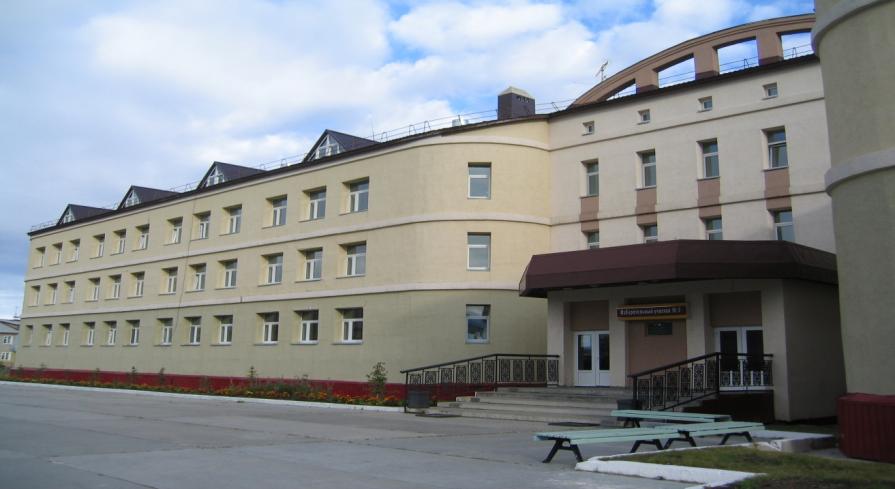 СодержаниеПАСПОРТ ОБРАЗОВАТЕЛЬНОГО УЧРЕЖДЕНИЯ………………………...31.1. ОРГАНИЗАЦИЯ ОБРАЗОВАТЕЛЬНОГО ПРОЦЕССА;1.2.КАЧЕСТВО ОБУЧЕНИЯ1.3.ВОСПИТАНИЕ И ДОПОЛНИТЕЛЬНОЕ ОБРАЗОВАНИЕ1.4.ИНФОРМАЦИОННО-ТЕХНИЧЕСКОЕ ОСНАЩЕНИЕКОНЦЕПЦИЯ РАБОТЫ МУНИЦИПАЛЬНОГО АВТОНОМНОГО  ОБЩЕОБРАЗОВАТЕЛЬНОГО УЧРЕЖДЕНИЯ «ГИМНАЗИЯ №1»…………………………….12КОНЦЕПТУАЛЬНАЯ МОДЕЛЬ ГИМНАЗИИ НОВОГО ПОКОЛЕНИЯ2.1. ОСНОВНЫЕ КОНЦЕПТУАЛЬНЫЕ ИДЕИ ГИМНАЗИИ2.2. МИССИЯ ГИМНАЗИИ2.3.ОБРАЗОВАТЕЛЬНЫЕ ПРОЕКТЫ, РЕАЛИЗАЦИЯ КОТОРЫХ ОБЕСПЕЧИВАЕТ ОСУЩЕСТВЛЕНИЕ КОНЦЕПТУАЛЬНЫХ ИДЕЙ2.4. ПОДГОТОВКА УЧИТЕЛЯ К РЕАЛИЗАЦИИ ОБРАЗОВАТЕЛЬНЫХ ПРОЕКТОВ2.5. УПРАВЛЕНИЕ ОБРАЗОВАТЕЛЬНЫМИ ПРОЕКТАМИПЕДАГОГИЧЕСКИЙ ПРОЦЕСС В ГИМНАЗИИ……………………….......16ЦЕЛИ И ЗАДАЧИ УЧЕБНО-ВОСПИТАТЕЛЬНОГО ПРОЦЕССА………18НОРМАТИВНО-ПРАВОВЫЕ ОСНОВАНИЯ ОБРАЗОВАТЕЛЬНОЙ ПРОГРАММЫ МАОУ «ГИМНАЗИЯ№1»…………………………………..  195.1 УСЛОВИЯ РЕАЛИЗАЦИИ ОБРАЗОВАТЕЛЬНОЙ ПРОГРАММЫ5.2.НОРМАТИВНО-ПРАВОВАЯ БАЗА ОБРАЗОВАТЕЛЬНОЙ ПРОГРАММЫ5.3.ОБРАЗОВАТЕЛЬНЫЕ ПРОГРАММЫ1 ступень –Образовательная программа «Начальная школа -21 века». Обеспечивается углублённое изучение английского языка.2 ступень - Образовательная программа основного общего  образования      «Познание мира» (5-9 классы)3 ступень- Образовательная программа среднего (полного) общего образования   «Я - для мира, МИР - для меня» , 10 -11 классыЦЕЛЕВОЕ НАЗНАЧЕНИЕ ОБРАЗОВАТЕЛЬНЫХ ПРОГРАММ, РЕАЛИЗУЕМЫХ В МАОУ «ГИМНАЗИЯ №1»…………………………………..........27УЧЕБНЫЙ ПЛАН И ЕГО ОБОСНОВАНИЕ……………………………….287.1..НОРМАТИВНО-ПРАВОВАЯ ОСНОВА ФОРМИРОВАНИЯ УЧЕБНОГО ПЛАНА МАОУ «Гимназия №1»7.2.УЧЕБНЫЙ ПЛАН НА 2012-2013 Г.(ПРИЛОЖЕНИЯ)СОДЕРЖАТЕЛЬНЫЕ И НОРМАТИВНЫЕ КОМПОНЕНТЫ ОБРАЗОВАТЕЛЬНОЙ ПРОГРАММЫ ДОПОЛНИТЕЛЬНОГО ВОСПИТАНИЯ…………………478.1. УСЛОВИЯ ДЛЯ САМОРЕАЛИЗАЦИИ УЧАЩИХСЯ8.2. УЧЕБНЫЙ ПЛАН ДОПОЛНИТЕЛЬНОГО ОБРАЗОВАНИЯ8.4. НАУЧНО-ИССЛЕДОВАТЕЛЬСКОЕ НАПРАВЛЕНИЕ ДОПОЛНИТЕЛЬНОГО ОБРАЗОВАНИЯ ПРОГРАММА ВОСПИТАНИЯ ЛИЧНОСТИ В УСЛОВИЯХ ГИМНАЗИЧЕСКОГО ОБРАЗОВАНИЯ…………………………………………………..53ФОРМЫ АТТЕСТАЦИИ ДОСТИЖЕНИЙ УЧАЩИХСЯ………………..58УПРАВЛЕНИЕ ОБРАЗОВАТЕЛЬНОЙ ПРОГРАММОЙ..………………..59ОЖИДАЕМЫЕ РЕЗУЛЬТАТЫ………………………………………………60- Стратегические приоритеты образовательной программыМАОУ «Гимназия № 1» г. Салехарда.1.ПАСПОРТ УЧРЕЖДЕНИЯПолное наименование образовательного учреждения в соответствии Уставом   -   Муниципальное автономное  общеобразовательное учреждение «Гимназия №1»Муниципальное автономное общеобразовательное учреждение      «Гимназия №1»Юридический адрес – 629008, г. Салехард, ул. Губкина, 4а., тел: 3-49-65, 3-49-66  факс: 3-49-65, gum1@salekhard.org Фактический адрес – 629008, г. Салехард, ул. Губкина, 4а. тел: 3-49-65, 3-49-66  факс: 3-49-65, gum1@salekhard.org1.4. Банковские реквизиты – ИНН 8901010859  КПП 890101001 УФК по ЯНАО (Департамент финансов администрации г. Салехард л/сч 02 092 01 0014) БИК 047 182 000 р/сч 40204810100000000004 в РКЦ г. Салехард1.5. Учредителем муниципального автономного  общеобразовательного учреждения «Гимназия №1» от лица муниципального образования город Салехард выступает департамент образования Администрации города Салехарда. Юридический адрес Учредителя:Ул. Республики, 7, г. Салехард,Ямало-Ненецкий автономный округ,Российская Федерация, 629007УФК по ЯНАО (Департамент образования Администрации муниципального образования город Салехард)ИНН 890100456КПП 890101001ОКАТО 71171000000р/сч 40101810500000010001 в РКЦ г. СалехардБИК 0471820001.5.а) Организационно-правовая форма – муниципальное учреждение. Тип – общеобразовательное учреждение. Вид – гимназия.1.6.а) Действующая лицензия на образовательную деятельность:1.6. б) Свидетельство о государственной аккредитации1.7. Количество обучающихся  6501.8. Численность педагогического персонала 40   1.9.Численность управленческого персонала   91.10. Численность вспомогательного, обслуживающего и технического персонала 8Директор образовательного учреждения  Овсяник Игорь Олегович, руководитель первой квалификационной категории Заместители директора образовательного учрежденияПо учебно-воспитательной работе -Ивченко Виктория Анатольевна(34922) 3-48-68По учебно-воспитательной работе – Вороненко Инна Алексеевна (34922) 3-48-68По научно-методической работе – Высоцкая Елена Сергеевна(34922)3-48-68По воспитательной  работе – Вторушина Наталья Анатольевна(34922) 3-45-87По социальной работе – Сидоренко Татьяна Васильевна(34922)3-48-681.1.ОРГАНИЗАЦИЯ ОБРАЗОВАТЕЛЬНОГО ПРОЦЕССАКонтингент обучающихся и его структураПримечание. Указывается дробью: в числителе- кол-во соответствующих классов(групп), в знаменателе – средняя наполняемость соответствующего класса (группы) Например: 5/25Профили обучения (указываются имеющиеся в образовательном учреждении профили)Кол-во классов (групп) лингвистико - информационный: 11 а класс – 29 уч-ся, 10  а класс – 28 уч-ся,10б-26 учащихсяКол-во классов (групп) универсальный:  10б  класс – 23 уч-ся,11б – 19 учащихсяКомплектование классовРежим работы общеобразовательного учрежденияИные формы освоения образовательных программРеализация учреждением программ по подготовке к школе.Программа по подготовке шестилетних детей к школе «Хочу всё знать»1.2. КАЧЕСТВО ОБУЧЕНИЯ	Реализация образовательных программ - одно из необходимых условий достижения обязательного минимума федерального компонента государственного образовательного стандарта, который прослеживается по уровню общей и качественной успеваемости.Качество успеваемости 2-11 классов за три года:Качественная результативность обучения выпускных классов (4, 9, 11 классы)             Выпускники  первой ступени образования на протяжении двух лет демонстрируют результаты, соответствующие достаточному уровню качества успеваемости.Показатель качества успеваемости выпускников второй ступени образовании на протяжении двух лет находится на допустимом уровне. При этом отмечается положительная динамика.            На III ступени образовании показатель качественной успеваемости в течение двух лет соответствует допустимому уровню. Наметилась тенденция роста данного показателя. Следует учитывать, что в таблице приведены показатели по параллелям. Качественная успеваемость в профильном (11а классе) составляет 78,6%.Показателем эффективности работы школы является высокое качество результатов обучения и воспитания. В течение трех последних лет гимназия работала с высоким уровнем успеваемости и качества обученности, показатели стабильно высокие и имеют положительную динамику. государственной (итоговой) аттестации:Качественная результативность государственной (итоговой) аттестации 9 кл.:Анализ результатов государственной (итоговой) аттестации учащихся 9-х  классов позволяет сделать следующие выводы:при сдаче экзаменов (обязательных и по выбору) выпускники 9-х классов 2012 года показали оптимальный уровень качества знаний  - 93,1% (в 2011 году - 92,5 %).Сравнительный анализ результатов экзаменов в рамках государственной (итоговой) аттестации  ( 2009/2010, 2010/2011, 2011/2012 уч. гг.)Приоритетными при выборе экзаменов в последние годы являются профильные предметы лингвистико - информационного и лингвистического  профиля. Для учащихся желающих продолжить обучение в гимназии на лингвистико - информационном профиле, для сдачи экзаменов были определены профильные предметы – английский язык и информатика, для лингвистического профиля – английский язык. Учащиеся планирующие поступать в ссузы выбирают предметы необходимые для предстоящего поступления.Ранжирование учебных дисциплин для сдачи экзамена по выбору учащимися 9-х классов за последние три года выглядит следующим образом:Данный факт свидетельствует о системности и стабильности в работе педагогического коллектива гимназии с учащимися выпускных классов. В 11 классах ранжирования учебных дисциплин для государственной (итоговой) аттестации за последние три года выглядит следующим образом:Анализ данной информации  позволяет сделать следующие выводы:в целом приоритетным при выборе экзаменов является перечень вступительных испытаний выбранного для поступления вуза; лидирующие позиции при выборе экзаменов занимает обществознание;английский язык и информатика, как профильные предметы также в числе наиболее популярных предметов; наблюдается увеличение доли обучающихся сдающих профильные предметы (английский язык и информатика) до 40%, физики – до 32%, биологии – до 16%, литературы – до 12%, химии – до 8%;наблюдается уменьшение доли обучающихся выбравших для сдачи ЕГЭ обществознание, историю России, географию.Результаты государственной (итоговой) аттестации 11 классДанные таблицы демонстрирует, что по результатам 2011/2012 уч.года средний балл учащихся гимназии значительно превысил необходимый минимальный порог. По отдельным предметам наблюдается  в среднем превышение минимального порога:по русскому языку  - на 40 баллов;по математике – на 36 баллов;по английскому языку – на 53 балла;по информатике – на 37 баллов;по биологии – на 17 баллов;по литературе – на 38 баллов;по обществознанию -  на   34,5  баллов;по истории России -  на 32 балла;по физике -  на   18,4 баллов;по химии -  на  22 балла.Результаты экзаменов в разрезе профильных классов по профильным предметам:Данные таблиц демонстрируют: положительную динамику среднего балла по профильным предметам: английский язык (+10), информатика и ИКТ (+3);по базовым предметам положительная динамика среднего балла наблюдается по математике(+2), химии (+4); отрицательнаяю динамика – по биологии (-2); показатели стабильны по русскому языку, истории  России. по сравнению с 2010/2011 годом средний балл по профильным предметам вырос на 6 баллов.Результативность работы с одаренными детьми является важным показателем, характеризующим эффективность образовательного процесса. Претенденты на золотые медали подтвердили свои результаты. По результатам государственной (итоговой) аттестации были определены учащиеся, набравшие максимальное количество баллов по предметам:Результаты государственной (итоговой) аттестации свидетельствуют о реализации обязательного минимума содержания федерального компонента государственного образовательного стандарта основного общего и среднего (полного) общего образования.Результативность работы с одаренными детьми является важным показателем, характеризующим эффективность образовательного процесса. Претенденты на золотые медали подтвердили свои результаты. 1.3.ВОСПИТАНИЕ И ДОПОЛНИТЕЛЬНОЕ ОБРАЗОВАНИЕВоспитательная работа гимназии не может строиться без учета того, что индивидуальность ребенка формируется в семье и обществе. Взаимодействие гимназии, семьи и общественности предполагает установление заинтересованного диалога и сотрудничества. Основные формы взаимодействия педагогов с родителями:родительское собрание (общешкольное – 1 раз в год; классное – 1 раз в четверть);родительский всеобуч - 1 раз в четверть;участие родителей в работе Совета гимназии;участие родителей в Совете профилактики;открытые внеклассные мероприятия.Осуществляя сотрудничество с семьей гимназия ставит следующие цели:просветительская (лекции, семинары с психологом, социальным педагогом и другими специалистами);консультативная (администрация школы, классные руководители, педагоги-предметники, психолог);коммуникативная (обогащение семейной жизни эмоциональными впечатлениями, опытом взаимодействия культуры ребенка и родителей)Осуществляя сотрудничество с общественностью гимназия ставит задачу: социализация ребенка, формирование навыков свободного общения, высокого уровня гражданской позиции.Воспитательное значение, особенно в период формирования личности, имеет любая деятельность и, разумеется, всякая совместная деятельность учащегося и педагога. Для развития и реализации творческих потребностей учащихся во внеурочное время в школе создан центр дополнительного образования. Дополнительное образование в МАОУ «Гимназия №1» это:большие возможности для расширения и углубления знаний у гимназистов на всех ступенях обучения;внеурочная и внеклассная деятельность учащихся в кружках и объединениях по интересам;социально-значимая проектная деятельность;деятельность ученических объединений. В модель образовательной программы МАОУ «Гимназия №1» как один из основных включен блок  дополнительного образования.  Это, в свою очередь, позволяет замкнуть весь учебный процесс на личностном развитии, комплексно охватить и развить каждого ребёнка в соответствии с его талантами и желаниями. Дополнительное образование в гимназии необходимо для успешной социализации ребёнка и формирования его предпочтений, способностей и навыков В зависимости от интересов и склонностей учащиеся могут познакомиться с разными видами знаний и деятельности и освоить азы выбора профессии. Дополнительное образование  в МАОУ «Гимназия №1» в 2011-2012 учебном году представлено следующими направлениями: художественно-эстетическое, физкультурно-спортивное, туристско-краеведческое, культурологическое . (Приложение №4)1.4.ИНФОРМАЦИОННО-ТЕХНИЧЕСКОЕ ОСНАЩЕНИЕКоличество учащихся, имеющих комплекты учебников, согласно федеральному перечню – 650 (100%)Библиотечный фонд: 39499Учебники- 18439Художественная литература – 14578Количество обучающихся на один персональный компьютер в гимназии составляет: человекДоля преподавателей, владеющих навыками работы на персональном компьютере – 100 %КОНЦЕПЦИЯ РАБОТЫ МУНИЦИПАЛЬНОГО АВТОНОМНОГООБЩЕОБРАЗОВАТЕЛЬНОГО УЧРЕЖДЕНИЯ «ГИМНАЗИЯ №1»Деятельность гимназии строится на основе принципов демократизации, гуманизации, дифференциации, сотворчества и сотрудничества, приоритета общечеловеческих ценностей, светского характера образования с учетом интеллектуального и творческого потенциала личности, её индивидуальных способностей и особенностей с целью профильного самоопределения ребенка и социального заказа родителей.Реализуя гарантированное государством право на получение образования не ниже государственного стандарта, гимназия представляет гражданам России, обладающим способностями к универсальному образованию, проявляющим одаренность в области гуманитарных, естественных и физико-математических наук, возможность получить за счет бюджетного финансирования образование, достаточное для продолжения обучения в вузе.Концептуальная модель гимназии нового поколения2.1.Основные концептуальные идеи гимназииЦенность инновационного характера повышенного уровня образования в гимназии заключается в предоставлении учащимся возможность получить не только прочные знания, но и их фундаментальность, фиксируемую в сформированности у выпускника ключевых компетенций. 2. Доступность качественного гимназического образования выражается через вариативность содержания и форм образования, использование современных образовательных технологий, ИКТ, современная научно-методическая и техническая оснащенность образовательного процесса, высококвалифицированный педагогический коллектив с акмеопозицией в профессии и жизни. 3. Предоставление  возможности учащимся заняться учебными исследованиями на элементарном уровне и в рамках избранного профиля на спецсеминарах, спецкурсах, в секциях НОУ. 4.  Определение итоговых и промежуточных обязательных достижений учащихся.    Разработка образовательного мониторинга, обеспечивающего сбор, хранение, анализ информации и принятие на этой основе управленческих решений.5. Разработка диагностических материалов и методик, позволяющих учащимся, родителям, общественности самостоятельно контролировать качество образования в гимназии на соответствие как всероссийскому, так и международному уровню.6. Обеспечение преемственности начального, основного среднего, общего полного среднего образования на основе соотношения интеллектуального и творческого потенциала и реальных достижений учащихся и адекватного педагогического воздействия, исходя из идеальной модели выпускника гимназии как личности общественно значимого достигателя.2.2. Миссия гимназии          Обучающая: формирование системы знаний о мире и способах творческой продуктивной деятельности, опыта осуществления способов деятельности и общеучебных умений и навыков, системы норм и отношений к миру, друг другу, готовности к непрерывному образованию и включению в процессы общественного распределения труда.        Развивающая: раскрытие и развитие природных задатков и дарований ученика, овладение принципами социального взаимодействия между людьми, обеспечение условий для самоопределения и самосовершенствования личности на основе рефлексии и самопознания.         Воспитательная: формирование духовно – нравственного мировоззрения, введение в систему ценностей общечеловеческих по форме, национальных по содержанию; обеспечение условий для становления учащихся субъектами культуры и творчества.Цель деятельности гимназии - создание такого образовательного пространства, которое будет способствовать формированию личности с развитым интеллектом, навыками исследоватльского труда, высоцим уровнем культуры, для формирования в системе повышенного уровня образования «человеческого капитала» выпускников, востребованного современным обществом. Приоритетные функции гимназии -      Обеспечение качества образования, востребованного государством, обществом, личностью. -    Расширение  доступности инновационного по содержанию и по форме гимназического образования повышенного уровня, адекватного требованиям современности в рамках статуса муниципального ресурсного центра мультипрофильного образования как условия повышения конкурентоспособности личности гимназиста, личности педагога, гимназии как общеобразовательного учреждения и муниципальной системы образования в целом.        Организационная культура гимназии        Организационная культура гимназии основывается на методологии управления качеством. В управлении качеством деятельности гимназии как образовательной организации задействуется весь персонал  на всех уровнях, что означает необходимость формирования коллектива - единомышленников, обучение и переподготовку  сотрудников; профессиональное руководство со стороны администрации гимназии в достижении  целей образовательного процесса, выполнении требований нормативно принятых государственных стандартов образования.В логике организационной культуры гимназии управление качеством предполагает:понять потребителя (учащегося, родителя, общество и т.д.); спроектировать продукт (образовательную услугу) - то, что удовлетворит потребителя; изготовить продукт в соответствии с требованиями потребителя (профессионально разработанная с позиции педагогики, права, экономики, менеджмента образовательная услуга); поставить продукт потребителю (качественно реализовать образовательную услугу);получить обратную связь от потребителя (понять: удовлетворен ли потребитель нашим продуктом).          Реализация инновационной идеи воплощается в модели гимназии нового поколения, в центре которой стоит жизненная стратегия устойчивого развития и самореализации в созидательной творческой продуктивной деятельности на морально-правовой основе, стратегия, формирующаяся и у педагога, и у гимназиста в процессе их межсубъектного взаимодействия, создающего опыт социальной практики, формирующего духовно-нравственный потенциал человека. 2.3.Образовательные проекты, реализация которых обеспечивает осуществление концептуальных идей3.1. Образовательный проект «Открытие мира» (начальная школа) – УМК «Начальная школа 21 века» 3.2. Образовательный проект «Раннее изучение английского языка со 2  класса» по рекомендациям Министерства образования по программно-методическому комплексу И.Н. Верещагиной по программе. Английский язык. Школа с углубленным изучением английского языка.II-XI классы. О.В.Афанасьева, И.В.Михеева, Н.В. Языкова М.: Просвещение, 20103.3. Образовательный проект «Углубленное изучение английского языка» по программе. Английский язык. Школа с углубленным изучением английского языка.II-XI классы. О.В.Афанасьева, И.В.Михеева, Н.В. Языкова М.: Просвещение, 20103.4. Углубленное изучение русского языка с 5 класса. Программа для общеобразовательных учреждений с углублённым изучением русского языка. 5-9 классы В.В.Бабайцева (авторская) М.: Дрофа, 20103.5. Образовательный проект «Профильное и предпрофильное изучение предметных дисциплин» - различные авторы по образовательным областям (9-11 классы).Образовательные проекты реализуются на основе учебных планов и учебных программ, итоговой и промежуточный уровень достижений учащихся определяется требованиями к результатам обучения, содержанием выпускных экзаменов, проектами Госстандарта образования по отдельным предметам.3.6. Выбор видов деятельности гимназистов на уроках, в системе дополнительного и индивидуального образования определяется осознанным выбором профиля обучения, а также уровнем освоения учебного материала.2.4. Подготовка учителя к реализации образовательных проектов4.1. Создание оригинальной системы повышения квалификации педагогов, исходя из концептуальной идеи развития гимназии: самообразование, система семинаров, педсоветов, творческих лабораторий, участие в работе предметных гимназических и городских объединений, курсовая подготовка, аттестация и работа на доверии.4.2. Обеспечение  технологической оснащенности учителя за счет создания учебно-дидактических комплексов по образовательным областям.4.3. Обеспечение психологической поддержки учителю, предупреждая профессиональное «сгорание».4.4. Обеспечение социальной защищенности учителя, создав комфортные условия его жизнедеятельности, поощряя его творческий труд из фонда стимулирующего характера.2.5. Управление образовательными проектами5.1. Обеспечение баланса между стабильностью и развитием, определив оптимальное соотношение учебной, воспитательной и исследовательской работы.5.2. Определение четкого разграничения функциональных обязанностей между субъектами управления.5.3. Осуществление разграничений перспективных и актуальных задач, определение этапов  их реализации.5.4. Разработка системы оценки качества гимназического образования в соответствии с принципами создания общенациональной системы оценки качества образования (ОСОКО) и мировыми тенденциями..5.5. Сбалансирование образовательных и научно-прикладных проектов с целью совершенствования управления гимназией.5.6. Определение  кадрового состава основных работников и руководителей проектов.3. ПЕДАГОГИЧЕСКИЙ ПРОЦЕСС В ГИМНАЗИИКачественное образование членами педагогического коллектива представляется   как процесс созидания и самосозидания целостного человека в единстве разума и чувств, духа и воли; результат его социального воспроизводства, творения и самотворения социальности и духовности.        В своей деятельности МАОУ «Гимназия №1» руководствуется законодательством Российской Федерации в области образования, указами Президента Российской Федерации, постановлениями и распоряжениями Правительства Российской Федерации, приказами Департамента Образования ЯНАО, приказами Департамента образования  Администрации Муниципального образования город Салехард, Типовым положением об общеобразовательном учреждении, Уставом гимназии, локальными актами учреждения и другими нормативными документами.        Деятельность гимназии строится на основе принципов гуманизации образования, принципа индивидуализации образования, принципа дифференциации обучения, принципа целостности образования, принципа гуманитаризации образования, принципа непрерывности образования.        Главная миссия гимназии в области образования – создание максимально благоприятных условий для самообразования и саморазвития личности участников образовательного процесса.      Инновационное направление образовательного процесса в образовательном учреждении реализуется путем создания образовательного пространства, направляющего свою политику образования на интеграцию основного и дополнительного образования, на совершенствование содержания гимназического образования.        Основными компонентами педагогического процесса в МАОУ «Гимназия №1» являются:дидактические;воспитательные;социально-педагогические.   Педагогический коллектив считает, что требования к образованию в МАОУ «Гимназия №1»  должны быть следующие:Высокая результативность образования (знания отличаются глубиной, прочностью и носят системный характер)Интеллектуальное и духовное развитие, сохраняющее и увеличивающее мотивацию обучения.Ориентация на дальнейший выбор профессии.Личностно ориентированное обучение, на базе гуманитарного образования.Для выполнения требований к образованию, определённых в МАОУ «Гимназия №1»,  педагогический коллектив работает  по следующим направлениям:Отработка модели нового типа образовательного учреждения –  акмеологической мультипрофильной гимназии нового поколения.Апробация на практике ФГОС НОО.Апробация на практике современных образовательных технологий, направленных на предоставление учащимся широкого спектра возможностей освоения способов присвоения знаний.       3. Подготовка программных и учебно-методических материалов (учебных планов, образовательных программ, дидактических комплексов, учебников, словарей и т.д.), разработка гимназических стандартов по образовательным областям на базисном и профильном уровнях.      4. Использование в педагогической практике опыта различных педагогических школ, психологических концепций деятельности личности, общения для создания комфортной обучающей, воспитывающей и развивающей среды.      5. Предоставление учащимся на основе выбора индивидуального процесса обучения и способов деятельности, поведения, общения с целью создания системы гуманных отношений между субъектами образовательного процесса.      6.Апробация альтернативных экспериментальных учебных пособий, книг, средств обучения.       7. Гимназия призвана способствовать возрождению, сохранению и преумножению интеллектуального потенциала России, развитию у граждан духовности, становлению демократических традиций в условиях гражданского общества и правового государства.Педагогический процесс гимназии - это специально спроектированное и организованное воспитательное взаимодействие педагогов, администрации, учеников и их родителей в целях обеспечения целостности созидания лучших качеств личности, единства социализации и саморазвития детей, воспитания и самовоспитания, совести и творческой индивидуальности учащихся.Результатом совместной деятельности педагогического коллектива, учащихся и родителей является ученик гимназии, выпускник.         Выпускник гимназии – это личность,-  укрепившая веру в нравственные, духовные ценности Отечества и Мира, имеющая собственные жизненные гуманно-личностные ориентиры; осознающая примат духовных ценностей над материальными и признающая добротворчество как смысл человеческой жизни;- ориентированная на ценности мировой и национальной культуры, творческую самореализацию в мире культурных ценностей, нравственную саморегуляцию и адаптацию в изменяющейся социокультурной среде;-способная к достижению абсолютной цели жизни и образования – самопознания и саморегуляции; осознающая человеческую уникальность как ценность, умеющая находить способы выражения собственной уникальности; готовая к самореализации своих возможностей и способностей на творческом уровне;-имеющая целостное представление о человеке и мире, владеющая основами ключевых способов миропонимания: рационально-логическим (наука), эмоционально-образным (искусство);-владеющая различными видами деятельности: теоретической, практической (техноло-гической), творческой, художественной, коммуникативной, духовно-ценностной;-владеющая приемами деятельности и поведения как в известных ситуациях, так и в ситуациях выбора вариантов;-понимающая, что нет и не может быть единственно правильных ответов на индивидуальные и социальные проблемы на все времена, а могут быть более или менее обоснованные позиции, концепции; признающая неизбежность ошибок и формирующая конструктивное отношение к ним, признающая право на ошибку у других и владеющая диалоговым методом решения проблем;-уважающая собственную индивидуальность и осознающая богатое многообразие личностных проявлений в социуме, обладающая развитым чувством эмпатии, активно действующего сострадания;-владеющая способами самопознания и самовоспитания, проявляющая и развивающая готовность к самосовершенствованию, отказу от асоциальных стереотипов поведения; осваивающая искусство рефлексии, анализа своих поступков, душевных движений, желаний, отношений;-осуществляющая самонаблюдение, самоанализ своих потребностей, мотивов, поведения; способная вычленить свои сильные и слабые стороны, объективно оценить свои возможности и ограничения в настоящее время и прогнозировать программу самосовершенствования на ближайшее и отдаленное будущее;-обладающая развитой познавательной деятельностью, убежденная в необходимости непрерывного образования, способная к продуктивной проектно-корпоративной деятельности;-владеющая приемами как дискуссивно-логического, так и пространственно-образного мышления, осознанно формирующая целостное, экологическое восприятие и мышление, умеющая преобразовывать информацию в знания, знания трансформировать в технологии. В гимназии работают учителя-специалисты по развитию ребенка в предметном обучении на основе инновационных образовательных технологий ИКТ, с приоритетом  творчества, имеющие авторские педагогические продукты - учебные программы, эффективные технологии, оригинальные методики, обладающие профессиональной, личностной, духовной и жизненной зрелостью, с акмеологической позицией в профессии и в жизни.4.ЦЕЛИ И ЗАДАЧИ УЧЕБНО-ВОСПИТАТЕЛЬНОГО ПРОЦЕССАУправление качеством образования, способствующего результативности обучения1. Целью УВП является формирование у ребенка практических навыков саморазвития в основных видах жизнедеятельности на основе умелой интеграции знаний, получаемых из различных источников, включая школьную программу,  и ценностей, направленных на умелое сочетание общественных и личных интересов.Задачи:Реализация обязательного минимума содержания федерального компонента государственного образовательного стандарта начального, основного общего, среднего (полного) общего образования.Введение предметов компонента образовательного учреждения с целью обеспечения: реализации гуманитарной составляющей (в том числе углубленного изучения иностранного языка), более полной реализации социального заказа на образовательные услуги.Организация предпрофильной и профильной подготовки.Внедрение новых образовательных систем, учебно-методических комплексов.Соблюдение принципов преемственности в обучении между дошкольной подготовкой и обучением в школе I ступени, между школой I и II ступени, II и III ступени.Введение промежуточной аттестации в 3-8, 10-х классах.Подготовка к государственной (итоговой) аттестации (традиционная форма и форма ЕГЭ).2. Целью развития гимназии как организации является поиск и реализация более эффективных способов согласования постоянно возрастающих потребностей и интересов основных субъектов образовательного процесса и обеспечения последовательности реализации образовательной программы на каждой ступени обучения.С 2007/2008 учебного года деятельность педагогического коллектива  МАОУ «Гимназия №1» была направлена на развитие общеобразовательного учреждения как акмеологической мультипрофильной гимназии нового поколения с образовательной системой, адекватной социальному заказу государства, общества, личности. Решение задач, поставленных перед педагогическим коллективом по совершенствованию учебно-воспитательного процесса, его эффективности и качества определено через:создание условий для инновационного обновления Образовательной программы гимназии в соответствии с изменениями образовательных запросов учащихся, родителей, общества и государства;апробирование и внедрение в образовательный процесс гимназии инновационных образовательных программ и технологий, актуальных для развития конкурентоспособной личности выпускника;апробация государственных стандартов общего образования II поколения в школе первой ступени образования ;формирование инновационной образовательной среды гимназии, обеспечивающей доступность мультипрофильного образования на основе современных образовательных технологий, ИКТ, исследовательской, проектной деятельности учащихся; создание насыщенной образовательной среды – поля для самостоятельного осознанного выбора учащимися учебных предметов (базовых, профильных, элективных);создание современного информационно насыщенного образовательного пространства с широким применением новых мультимедийных технологий, обеспечивающих качественные изменения в организации и содержании педагогического процесса;отработку и внедрение гибкой системы профилей и элективных курсов в старшей школе с использованием городской образовательной сети; обеспечение условий достижения высокого уровня социальной зрелости выпускника, его готовности к самостоятельной жизнедеятельности в обществе постоянных перемен, к непрерывному образованию в интересах личности и государства, к духовно-нравственному самосовершенствованию.3. Целью совершенствования управления УВП является дальнейшее развитие сотрудничества органов родительского, ученического и педагогического самоуправления.Задачи:- совершенствование нормативно-правового обеспечения  совместной управленческой деятельности субъектов образовательного процесса;- усиление пропаганды и продвижения педагогических знаний, соответствующих требованиям сегодняшнего дня;- повышение самостоятельности учащихся в организации совместной деятельности с педагогами и родителями.5.НОРМАТИВНО-ПРАВОВЫЕ ОСНОВАНИЯ ОБРАЗОВАТЕЛЬНОЙ ПРОГРАММЫ МУНИЦИПАЛЬНОГО АВТОНОМНОГО  ОБЩЕОБРАЗОВАТЕЛЬНОГО УЧРЕЖДЕНИЯ «ГИМНАЗИЯ №1»Образовательная программа гимназии нового поколения определяет содержание образования социально востребованного уровня и направленности. Общеобразовательные программы обеспечивают реализацию акмеоточек: вариативности, продуктивности, мультипрофильности. К общеобразовательным программам относятся: образовательные программы начального общего образования, основного общего образования, среднего (полного) общего образования. Программы дополнительного образования  обеспечивают повышенный уровень гимназического образования. Базовая образовательная программа обеспечивает доступность качественного базового уровня образования для каждого учащегося гимназии и финансируется  как государственный образовательный стандарт.    Образовательная программа  гимназии представляет собой целостную систему, все компоненты в ней взаимосвязаны и взаимозависимы.5.1.  Условия реализации Образовательной программы1.1. Внешние условия:1.1.1. Стремление современного уровня образования к мировому стандарту.1.1.2. Соблюдение традиций российского образования.1.1.3. Необходимость сохранения интеллектуального потенциала нации.1.1.4. Направленность образовательной политики государства на актуальную ситуацию и на перспективу, ориентированную на сохранение научной и творческой интеллигенции страны.1.1.5. Неадекватный современным условиям и усилиям уровень оплаты педагогического труда.1.1.6. Старение педагогического коллектива, сокращение притока молодых учителей (в том числе мужского контингента) за счет снижения социального статуса педагога.1.1.7. Противоречие между декларацией необходимости коренных изменений в школе и отсутствием таковых в практике работы.1.1.8. Нарастающее стремление к стабильности, нормированию педагогической деятельности, приводящее к тормозу инновационных процессов.1.1.9. Чрезмерная занятость взрослого населения (родителей, опекунов) проблемами выживания в сложных рыночных отношениях, смена приоритетов семейного воспитания на приоритеты экономического благополучия.1.2. Внутренние условия:1.2.1. Благоприятная комфортная ниша жизнедеятельности:- наличие учебных кабинетов, вспомогательных помещений, оборудованных зон релаксации для педагогов и учащихся;- односменные занятия;- создание работоспособного творческого коллектива;- создание хорошей материальной базы учебной, научно-исследовательской и опытно-экспериментальной деятельности;- интеграция кадров в различных творческих лабораториях и кафедрах;- психологическая диагностика и консультирование.1.2.1. Возможные неблагоприятные тенденции:- обеспечение качества подготовки учащихся за счет увеличения числа учебных часов;- перегрузка учащихся домашними заданиями;- нечеткая дифференциация учебных задач в соответствии с психофизиологическим уровнем развития учащихся;- преобладание фронтальной, массовой практики преподавания в ущерб индивидуально-групповой;- трудности поиска форм развивающей деятельности;- наличие образовательных программ, нуждающихся в совершенствовании с учетом накопленного педагогической наукой и практикой творческого потенциала и нормативных требований;- рост числа авторских программ, не отвечающих современным требованиям;- нарушение преемственности в методике и технологиях обучения, воспитания и развития;- свободный выбор дополнительных средств обучения, альтернативных учебных пособий.Муниципальное автономное общеобразовательное учреждение «Гимназия № 1» является учреждением, ориентированным на работу с одаренными детьми, обладающими повышенной мотивацией к учебной и исследовательской деятельности, обеспечивающей им выбор профиля деятельности и дальнейшее обучение в высшей школе.5.2. Образовательная программа гимназии строится на основе следующей нормативно-правовой базы:- Федеральный закон «Об образовании» с учетом изменений, внесенных Федеральным законом от 22.08.2004 N 122-ФЗ;- Федеральный закон Российской Федерации от 6 октября 2003 г. N 131 - ФЗ «Об общих принципах организации местного самоуправления в Российской Федерации»Приказ Министерства образования Российской Федерации от 09.03.2004г.       № 1312 «Об утверждении федерального базисного учебного плана и примерных учебных планов для общеобразовательных учреждений РФ, реализующих программы общего образования». Приказ МОРФ от 18.07.2002г. №2783 «Об утверждении Концепции профильного обучения на старшей ступени образования». Приказ МО РФ«Об утверждении федерального перечня учебников, рекомендованных (допущенных) к использованию в образовательном процессе в образовательных учреждениях, реализующих образовательные программы общего образования на 2012/13 учебный год». Приказ Министерства образования и науки РФ № 2885 от 27 декабря 2011 года Приказ МОиН от 06.10.2009г. №373  «Об утверждении и введении в действие федерального государственного образовательного стандарта начального общего образования».Письмо МОРФ об элективных курсах в системе профильного обучения на старшей ступени общего образования от 13.11.2003 г. №14-51-277\13.Письмо Минобразования РФ от 05.03.2004г. № 1089 «Об утверждении федерального компонента государственных образовательных стандартов начального общего, основного общего и среднего (полного) общего образования». Санитарно-эпидемиологические требования к условиям обучения в общеобразовательных учреждениях (Санитарно-эпидемиологические правила и нормативы СанПиН 2.4.2.2821-10) — раздел X.Закон Ямало-Ненецкого автономного округа «Об образовании в Ямало-Ненецком автономном округе» в редакции 31.01.2000 № 6-ЗАО, с внесёнными изменениями.Приказ департамента образования ЯНАО №500 от 11.05.2006г. «Об утверждении регионального базисного учебного плана для образовательных учреждений ЯНАО, реализующих программы общего образования» (с изменениями и дополнениями). Приказ Министерства образования и науки Российской Федерации                                   №1994 от 3 июня 2011 года «О внесении изменений в федеральный базисный учебный план и примерные учебные планы для образовательных учреждений Российской Федерации, реализующих программы общего образования, утвержденные приказом Министерства образования Российской Федерации от 9 марта 2004 года № 1312».       Устав муниципального автономного общеобразовательного учреждения «Гимназия №1» (приказ департамента образования Администрации муниципального образования город Салехард от 02.06.2011 №562-о ).        Программа развития муниципального общеобразовательного учреждения «Гимназия №1» на 2007-2012гг: «Акмеологическая мультипрофильная гимназия нового поколения».   Закон ЯНАО «Об образовании в Ямало-Ненецком автономном округе». Комплексная  Программа развития образования  Ямало-Ненецкого автономного округа до 2015 года 5.3. Образовательные программы1 ступень –Образовательная программа «Начальная школа -21 века». Обеспечивается углублённое изучение английского языка.2 ступень – Образовательная  программа основного общего  образования  «Познание мира» (5-9 классы) Обеспечивается углубленное изучение английского языка и русского языка           3 ступень – Образовательная  программа среднего (полного) общего образования   «Я - для мира, МИР - для меня» , 10 -11 классыВсе Образовательные программы содержат образовательный, воспитательный и развивающий аспекты.К образовательному аспекту отнесены: образовательная программа начальной школы «Открытие мира», дающая целостное представление  об окружающем мире, образовательная программа основной школы «Познание мира», обеспечивающая углубленное изучение английского языка и освоение государственного образовательного стандарта, а также предпрофильное самоопределение. Образовательная программа полной средней школы «Я для мира - мир для меня» даёт профильное изучение предметов по профилям     ( лингвистико – информационный и  универсальный ( на основе гимназического)), обеспечивающим допрофессиональную подготовку и готовность к продолжению образования в вузе.Учебный план, кроме базового стандарта, составляет его вариативная часть и система дополнительного образования. Нагрузка на одного учащегося не превышает санитарно-гигиенических норм, утвержденных Министерством здравоохранения и Министерством образования Российской Федерации.К воспитательному аспекту отнесены:Программа воспитания личности в условиях гимназического образования, включающая в себя ряд социальных и творческих программ. Среди них - социальные программы:«Я-гражданин», «Семья», «Здоровье», «Выборы», творческие программы: «Живинка», «Очаг».К развивающему аспекту образовательной программы отнесены все исследовательские, образовательные, воспитательные и развивающие программы, которые действуют в рамках образовательного процесса и внеурочной деятельности учащихся через систему различных видов и типов учебных занятий, НОУ, олимпиады, предметные лаборатории, спецкурсы, факультативы, спецсеминары и такие формы её организации, как урок, интеллектуальная игра, конкурс, смотр, конференция («Ступень  в будущее», «Юность. Наука. Культура», интеллектуальный марафон, «Ученик года», «Полярная звезда», «Волшебный карандаш», полевые сборы юношей 11 классов, операция «Забота», спортивные соревнования и другие).Образовательная программа начальной школы«Открытие мира» (1-4 классы)Цели образовательных областей и особенности дидактических систем начальной школы. Образовательная программа 1 ступени обучения в соответствии с «Типовым положением об общеобразовательном учреждении» обеспечивает развитие  учащихся, овладение ими чтением, письмом, счётом, основными умениями и навыками учебной деятельности, элементами теоретического мышления, простейшими навыками самоконтроля учебных действий, культурой поведения и речи, основами личной гигиены и здорового образа жизни. Начальная школа закладывает основы функциональной грамотности учащихся, вооружает их основными умениями и навыками общения и учебного труда, приобщает к отечественной и мировой культуре, создавая тем самым базу для последующего освоения образовательных программ основной школы.Начальная школа призвана сформировать у детей необходимые знания, умения, ценностное отношение и элементы учебной деятельности, таким образом обеспечить решение следующих целей начального образования:- адаптация к окружающей природной и социальной среде, формирование нового социального статуса школьника; - овладение разными видами деятельности (учебной, трудовой, коммуникативной и др.);- формирование личностного отношения к окружающему, этических и нравственных норм, самоконтроля и самооценки;- определенный уровень общей эрудиции, характеризующий готовность к дальнейшему обучению.При этом достигается формирование не только предметных знаний и умений, но и качеств, соответствующих инвариантным, базисным компонентам деятельностной структуры личности: познавательной, исследовательской, коммуникативной, нравственной, трудовой, эстетической и физической.Содержание образования в начальной школе представлено следующими образовательными областями: филология, математика, естествознание, обществознание, искусство, технология и физическая культура.Структура стандартов начального образования. Кроме окружного учебного плана - генерального уровня представления стандартов - основным документом стандартов начального образования является «Обязательный минимум содержания начального образования», представляющий собою перечень элементов содержания образования, подлежащих обязательному усвоению школьниками.Содержание «Обязательного минимума» информирует участников образовательного процесса о тех вопросах, которые могут быть включены в контроль достижения стандартов. «Обязательный минимум» дает возможность выделить из реализуемой конкретной образовательной программы главный и второстепенный материал. Программа же задает содержание учебного процесса, определяет логику его развития. Поэтому для программы важны, последовательность расположения материала, логика и обоснованность появления элементов, внутрипредметные и межпредметные связи, организационно-методические указания. «Обязательный минимум», в отличие от программы, характеризует не сам процесс, а его конечный результат.Другим основным документом стандартов являются «Требования к уровню подготовки выпускников», состоящие из требований к возможному (1) и обязательному (2) уровням усвоения содержания. На первой ступени структура «Требований к уровню подготовки» соответствует структуре «Обязательного минимума содержания», и их элементы соотнесены. Наиболее важной частью документа являются требования ко второму уровню - уровню обязательной подготовки (Обязательному уровню усвоения содержания). «Обязательный уровень» конкретизируется образцами (примерами) заданий, на основе которых могут быть построены измерительные процедуры, адекватно оценивающие достижение учащимися обязательного уровня подготовки по математике и русскому языку и другим предметам БУП.Образовательный процесс в начальной школе основывается на традиционной и инновационной системах обучения, на теориях, разработанных выдающимися отечественными учеными Л.С.Выготским, Л.В.Занковым, Д.Б.Элькониным и В.В.Давыдовым. Описание данных подходов ведется в соответствии с действующими нормативными документами и трудами Г.К.Селевко «Современные образовательные технологии», Е.Евдокимовой «Начальное образование в России. Инновации и практика» Обучение в начальной школе ведётся по программно-методическим комплексам «Школа –21 век» УМК «Начальная школа ХХI века» реализует в образовательном процессе право ребенка на индивидуальность. Все средства обучения содержат материал, который позволяет учителю учесть индивидуальный темп и успешность обучения каждого ребенка, а также уровень его общего развития. Во всех учебниках предусмотрено дополнительное учебное содержание, что позволяет создать достаточно высокий культурологический фон обучения, с одной стороны, отказавшись от обязательности усвоения всех предъявленных знаний ( ребенок может, но не должен это усвоить), а с другой стороны, предоставив возможность каждому ребенку работать в соответствии с его возможностями. В настоящее время российская начальная школа переживает новый качественный этап в своем развитии. Он связан с кардинальным изменением приоритетов начального образования: на первый план все отчетливей выдвигается становление личности младшего школьника, формирование общих способностей в соответствии с его индивидуальными способностями.Индивидуализация обучения вызвана тем, что уровень подготовки и способности к учению не у всех школьников одинаковы. У части из них недостаточно для данного возраста развиты психические процессы, вследствие этого они начинают отставать в учебе. В то же время сильные ученики нуждаются, как минимум, в обеспечении оптимального темпа продвижения в содержании изучаемого предмета и оптимального объема учебной нагрузки. Поэтому задача достижения максимально высокой успеваемости каждым учеником может быть решена только на основе изучения индивидуальных способностей обучающихся при дифференцированном подходе. УМК “Начальная школа XXI века” дает прекрасные возможности для реализации дифференцированного обучения младших школьников.При организации индивидуального подхода через внутриклассную дифференциацию в процессе обучения, учителями используется  дифференциация содержания учебных заданий по уровню творчества, трудности, по объему.Основная школаОбучение в основной школе проходит по традиционной системе, и развивающей Образовательной системе «Школа 2100», модифицированным и программам с углублённым изучением иностранного языка.Старшая школаОбразовательная программа основного общего  образования«Познание мира» (5-9 классы)Цели образовательных областей основной школы. Образовательная программа 2 ступени обучения в соответствии с «Типовым положением об общеобразовательном учреждении» обеспечивает освоение обучающимися общеобразовательных программ основного общего образования, условия становления и формирования личности обучающихся, их склонностей, интересов и способности к социальному самоопределению.Основное общее образование является базой для получения среднего (полного) общего образования. В основной школе, по окончании которой учащиеся впервые получают право выбора профессии, им предоставляется возможность попробовать свои силы в разных видах деятельности и областях знаний. На этой ступени получает развитие дифференциация обучения, которая, однако, не затрагивает базового ядра обязательных учебных курсов, единого для школ всей страны.Предназначение основной школы состоит в развитии личности ребенка на основе систематического освоения сведений об окружающем его мире, отраженных в соответствующих науках и технологиях, в мировой художественной культуре, в методах и формах познания. Основное общее образование формирует начальные представления о сферах профессиональной деятельности человека, фундаментальных законах и закономерностях, вооружает способами деятельности, необходимыми для осознанного выбора обучающимися направлений продолжения образования в сфере будущей профессиональной деятельности.Содержание образования второй ступени во многом определяется областным базисным учебным планом основной школы и включает функционально полный набор образовательных областей.Образовательный процесс в основной средней школе строится на идеях личностно-ориентированного развивающего обучения в условиях гимназического  класса. Описание этих подходов определяется методологическими основами развития личности (А.Г.Асмолов) и необходимостью изучения феномена человека в процессе эволюции, порождающей его системы (Н.А.Бернштейн), а также теории деятельности (А.Н.Леонтьев) и о природе неадаптивной активности личности (В.А.Петровский), позволяющими прогнозировать творческую инициативу, саморегуляцию и самореализацию личности в процессе образования.При этом основными составляющими личностно-ориентированной дидактики на этой ступени обучения выступают познание мира (через систему знаний, полученных в результате обучения), преобразование мира (через систему развития творческих и исследовательских способностей в результате воспитания, самовоспитания, развития и саморазвития), переживание мира (через систему отношений в результате общения и деятельности).Система личностно-ориентированного обучения. Все составляющие личностно-ориентированного обучения, исходя из концепции В.А.Петровского (познание, преобразование, переживание), проецируются на сферы развития личности: интеллектуальную, эмоционально-волевую и действенно-практическую. При этом философским основанием учебной деятельности и развития личности в ней выступают понятия: единичное, особенное, всеобщее, существующее в динамичной форме субъективного и объективного.МИР рассматривается через четыре модели: природа, рукотворный мир, мир других, я сам в мире или мир моего сознания. Эту модель В.А.Петровский назвал антологической.Личность в концепции автора персонализуется и выступает как субъект надситуативной активности, которая свободно проявляет свои знания, организует деятельность, выстраивает поведение и общение в зависимости от ситуации (даже экстремальной).Для наибольшего развития неадаптивной активности В.А.Петровский предлагает руководствоваться следующими установками:• установкой на возвышение личности;• установкой на формирующий характер деятельности;• установкой на продуктивную деятельность;• установкой на жизненный сценарий личности;• установкой на психолого-педагогический подход к личности. Особое место занимает при этом инструментальное дидактическое обеспечение образовательного процесса. Оно сводится к изучению устремлений учащихся через следующие дидактические принципы:• использование методов открывающейся перспективы;• опора на метод схватывания целого (по его частям или элементам);• формирование представлений о категориях восприятия, понимания, мышления;• выбор способов действия на основе освоения нового способа действия (метод структурирования и поиска);• формирование у ребенка глубоких, гибких и обобщенных представлений о мире.На этой ступени последовательно продолжается применение дидактической системы  «Школа – 2100».Образовательная программа 9 класса имеет свою особенность в том, что это – переходный класс между второй и третьей ступенями образования. Отсюда и его задачи – завершение основного (неполного) среднего образования, завершение всех концентрический курсов по всем образовательным областям и подготовка к профильному образованию.В соответствии с проектом концепции профильного образования и Программой развития учреждения в школе  разработано положение о предпрофильном классе, где определены цели и задачи обучения, названы элективные курсы, определён порядок зачисления в профильные 10 – 11 классы на рейтинговой основе, на проведение итоговой аттестации.  Реализация в 8-9 классе системы предпрофильного обучения строится на развитии умения выделять свои индивидуальные способности, осуществлять активное самопознание, проявлять волю и терпение в поиске той траектории личностного самоопределения, которое обеспечивает соответствующий способностям выбор профиля обучения в старшем звене.Образовательная программа среднего (полного) общего образования«Я - для мира, МИР - для меня» , 10 -11 классыОбразовательная программа 3 ступени обучения в соответствии с «Типовым положением об общеобразовательном учреждении» обеспечивает «освоение обучающимися образовательных программ среднего образования, развитие их устойчивых интересов и творческих способностей, формирование навыков самостоятельной учебной деятельности на основе дифференциации обучения. В дополнение к обязательным предметам вводятся предметы по выбору самих обучающихся, направленные на реализацию интересов, способностей и возможностей личности. Среднее (полное) общее образование является основой для получения среднего профессионального (по сокращенным ускоренным программам) и высшего профессионального образования».Основное назначение данной ступени образования заключается в обеспечении освоения учащимися общеобразовательных программ среднего полного общего образования, развития устойчивых познавательных интересов и творческих способностей, формирование потребностей и умений самостоятельной учебной деятельности. Помимо освоения основ современных наук и технологий в полной школе пристальное внимание уделяется развитию теоретического мышления, овладению эффективными способами мыследеятельности, формированию гуманистического отношения к окружающему миру.Содержание образования в полной школе соответствует целям и структуре образовательных областей основной школы, однако предполагает более высокий уровень целостности, осмысленности, способности усвоения его учащимися, что в полной мере соответствует идеям концентрических программ. В настоящее время закончен переход на них по иностранным языкам, русскому языку и литературе, математике, физике, географии; завершается переход по истории и обществознанию, химии, биологии.            Обязательные занятия по выбору на данной ступени достигают максимального объема. В рамках занятий по выбору в полной школе возобновляются традиционные учебные курсы, изучение которых завершилось в основной школе, и появляются новые спецкурсы, связанные с профилем.В полной школе вариативное образование достигает максимального объема. В соответствии с интересами и способностями учащихся предусматривается расширение лингвистико-инфорамционного образования, а по непрофильным предметам (математика, физика, химия, биология и др.) углубление и расширение знаний идёт за счёт межпредметной интеграции и организации блочно-модульной системы подачи материала, а также через индивидуальные и групповые занятия с теми учащимися, которым данные учебные предметы будут необходимы как профильные при обучении в ВУЗах. Содержание профильного образования реализуется не только во время аудиторных занятий,на занятиях индивидуальной работы, НОУ и в других возможных сообществах учащихся.Вместе с тем, введение профилей не наносит ущерба в изучении обязательных предметов учебного плана. Такой подход обеспечивает возможность продолжения образования в любом вузе независимо5 от профиля и в то же время помогает определиться в выборе будущей профессии. Профильность, т.е. углубление изучения комплекса учебных предметов, диктуется, в первую очередь, структурой высшего образования, которая специализирована, и университеты сегодня представляют не столько универсальные учебные заведения, сколько - механически соединенные профильные специализированные факультеты. Кроме того, профильность образования обусловлена социальным заказом сегодняшнего дня на прикладные знания.  6. ЦЕЛЕВОЕ НАЗНАЧЕНИЕ ОБРАЗОВАТЕЛЬНЫХ ПРОГРАММ, РЕАЛИЗУЕМЫХ В МАОУ «ГИМНАЗИЯ №1»7.УЧЕБНЫЙ ПЛАН И ЕГО ОБОСНОВАНИЕУчебный план  МАОУ «Гимназия №1» на 2012/2013 учебный год составлен с учетом современных требований, направленных на совершенствование учебного процесса  в условиях модернизации Российского образования, на основе нормативЗадачи учебного плана:1. Введение в действие и реализация требований ФГОС НОО.2. Соблюдение федерального государственного образовательного стандарта начального общего (3б - 4 классы), основного общего, среднего (полного) общего образования. 3.  Реализация общеобразовательных программ начального общего образования, основного общего и среднего (полного) общего образования, обеспечивающих дополнительную (углубленную) подготовку обучающихся по предметам (иностранный язык – английский и русский язык) гуманитарного профиля. 4. Реализация профильного обучения и предпрофильной подготовки. 5. Обеспечение условий дифференциации и индивидуализации обучения.                          Учебный план:призван обеспечить реализацию целей и задач образования, которые определены Законом РФ «Об образовании», Типовым положением об общеобразовательном учреждении, Национальной доктриной развития образования, а также направлен на осуществление региональной образовательной политики, способствующей формированию и сохранению единого образовательного пространства; направлен на создание социально-педагогических условий, обеспечивающих духовное саморазвитие и приобретение профессиональной компетентности личности в открытом информационном обществе;определяет содержание образования социально востребованного уровня и направленности;способствует формированию базовых компетентностей, отражающих структуру культуротворческой  деятельности каждого человека, поэтапное, соответствующее возрастным особенностям,  развитие человеческого потенциала, социальной зрелости, готовности к непрерывному образованию и повышению социального статуса выпускника гимназии;обеспечивает условия для удовлетворения образовательных запросов обучающихся, родителей (законных представителей), общества, государства; внедрение в образовательный процесс гимназии инновационных образовательных программ разнообразных по  вариативности и уровню содержания, способам организации обучения, видам профилизации.Учебным планом предусмотрены следующие нормативные сроки освоения общеобразовательных программ:  начального общего образования – 4 года; основного общего образования – 5 лет; среднего (полного) общего образования – 2 года.МАОУ «Гимназия №1» в 2012/2013 учебном году осуществляет работу в соответствии с требованиями СанПиН в следующем режиме:продолжительность учебного года в 1 классе – 33 учебные недели, во 2-4 классах – 34 учебные недели;в 5-8,10-х – 35 учебных недель с учетом проведения промежуточной аттестации;в 9-х,11-х классах – 34 учебные недели без учета прохождения государственной (итоговой) аттестации в этих классах;Продолжительность урока:в 1 классе используется «ступенчатый» режим  обучения  в первом полугодии (в сентябре, октябре – по 3 урока в день по 35 минут каждый, в ноябре, декабре – по 4 урока по 35 минут каждый; январь – май  по 4  урока по 40 минут);во 2-11классах – 40 минут.Продолжительность учебной недели:в 1 классах – пять дней;во 2-11  классах – шесть дней.Аудиторная учебная нагрузка учащихся: Программно-методическое обеспечение учебного плана на 2012/2013 учебный год соответствует ГОС 2004 года, ФГОС НОО 2009 года.Реализация содержательной части учебного плана осуществляется на основании программ:базового уровня: русский язык (1-4, 7-9, 11б классы), литература, литературное чтение, математика (1-6), алгебра (7-9), алгебра и начала анализа (10-11), геометрия (7-11), история (история России, Всеобщая история), обществознание, география, окружающий мир (человек, природа, общество), физика, химия, биология, музыка, изобразительное искусство, технология (труд), информатика и ИКТ (8-9,10б,11б классы), МХК, основы безопасности жизнедеятельности,  физическая культура;пропедевтического уровня: информатика и ИКТ (3,5-7 классы);углубленного уровня: русский язык (5, 6 классы), иностранный язык (английский) (2-10а,11а,11б классы);профильного уровня (III ступень образования – на основании утвержденных или рекомендованных Министерством образования и науки России учебных программ профильного изучения предметов: русский язык (10а,10б,11а),  иностранный язык (английский) (10б),  информатика и ИКТ(10а,11а).7.1.НОРМАТИВНО-ПРАВОВАЯ ОСНОВА ФОРМИРОВАНИЯ УЧЕБНОГО ПЛАНА МУНИЦИПАЛЬНОГО ОБЩЕОБРАЗОВАТЕЛЬНОГО УЧРЕЖДЕНИЯ«ГИМНАЗИЯ №1»Закон РФ «Об образовании». Закон РФ «Об основных гарантиях прав ребёнка в РФ», ст.11.Постановление Правительства РФ от 19.03.2001г. № 196 «Об утверждении типового Положения об общеобразовательных учреждениях». Приказ МОиН от 06.10.2009г. №373  «Об утверждении и введении в действие федерального государственного образовательного стандарта начального общего образования» (в редакции Приказов Минобрнауки РФ от  26.11.2010г.  № 1241, от 22.09.2011 г.  № 2357)Приказ Министерства образования Российской Федерации от 09.03.2004г.       № 1312 «Об утверждении федерального базисного учебного плана и примерных учебных планов для общеобразовательных учреждений РФ, реализующих программы общего образования» (в редакции Приказов Минобрнауки РФ от 20.08.2008г. №241, от 30.08.2010 №889, от 03.06.2011г. №1994, от 01.02.2012г. №74)Приказ Министерства образования Российской Федерации от 18.07.2002г. №2783 «Об утверждении Концепции профильного обучения на старшей ступени образования». Приказ МО и науки РФ от 27.12.2011 г. №2885 «Об утверждении федеральных перечней учебников, рекомендованных (допущенных) к использованию в образовательном процессе в образовательных учреждениях, реализующих образовательные программы общего образования и имеющих государственную аккредитацию на 2012/2013 учебный год»Письмо МОРФ об элективных курсах в системе профильного обучения на старшей ступени общего образования от 13.11.2003 г. №14-51-277\13Письмо Минобразования РФ от 05.03.2004г. № 1089 «Об утверждении федерального компонента государственных образовательных стандартов начального общего, основного общего и среднего (полного) общего образования».Санитарно-эпидемиологические требования к условиям и организации обучения в общеобразовательных учреждениях (Санитарно-эпидемиологические правила и нормативы СанПиН 2.4.2.2821-10) — раздел X.Закон Ямало-Ненецкого автономного округа «Об образовании в Ямало-Ненецком автономном округе» в редакции 31.01.2000 № 6-ЗАО, с внесёнными изменениями. Приказ департамента образования ЯНАО №500 от 11.05.2006г. «Об утверждении регионального базисного учебного плана для образовательных учреждений ЯНАО, реализующих программы общего образования» (с изменениями и дополнениями). Устав муниципального автономного общеобразовательного учреждения «Гимназия №1» (приказ департамента образования Администрации муниципального образования город Салехард от 02.06.2011 №562-о ).Программа развития муниципального общеобразовательного учреждения «Гимназия №1» на 2007-2012гг: «Акмеологическая мультипрофильная гимназия нового поколения».7.2. УЧЕБНЫЙ ПЛАН МУНИЦИПАЛЬНОГО ОБЩЕОБРАЗОВАТЕЛЬНОГО УЧРЕЖДЕНИЯ «ГИМНАЗИЯ №1» НА 2012-2013 УЧЕБНЫЙ ГОДУчебный план I ступени образования (приложение №1)Учебный план I ступени образованияУчебный план для 3б, 4а, 4б, 4в классов разработан в соответствии с  приказом Министерства образования Российской Федерации от 09.03.2004года № 1312 «Об утверждении федерального базисного учебного плана и примерных учебных планов для общеобразовательных учреждений РФ, реализующих программы общего образования»  (с учетом последующих изменений и дополнений).Учебный план I ступени образования  обеспечивает реализацию обязательного минимума содержания основных образовательных программ общего образования через изучение учебных предметов в рамках ФГОС (2009г.) и  федерального компонента государственного стандарта общего образования (2004г.);  дает право на полноценное образование, вариативность и свободу выбора в образовании обучающихся и их родителей, сохраняет единое региональное образовательное пространство, обеспечивает готовность обучающихся использовать полученные знания, учебные умения и навыки, а также способы деятельности для решения практических и теоретических задач и возможность дальнейшего продолжения образования.Данные учебные планы ориентированы на следующие нормативные требования освоения общеобразовательной программы:Обучение на I ступени образования осуществляется:. Учебный план 3б, 4-х классов представлен инвариантной частью и региональным (национально-региональным) компонентом.Инвариантная часть учебного плана (3б,4абв) обеспечивает реализацию федерального компонента государственного стандарта общего образования с учетом основных направлений модернизации общего образования. Реализуется  через предметы: русский язык, литературное чтение, иностранный язык (английский), математика, окружающий мир (человек,  природа, общество), искусство (музыка и ИЗО),  технология (труд), физическая культура, основы религиозных культур и светской этики (4 классы).Региональный (национально-региональный) компонент и компонент образовательного учреждения(3б,4абв) обеспечивает реализацию программы по углубленному изучению английского языка в 3б и 4-х классах (по 1 часу); реализацию гуманитарной направленности учебного плана  в соответствии со статусом гимназии за счет введения предмета «Риторика» (1 час в 3б);  на реализацию национально – регионального компонента  за счет расширении содержательной части предмета «Литературное чтение» историко – литературными и природоведческими материалами, основанными на произведениях писателей ЯНАО (по 1 часу в 4-х классах), осуществление пропедевтики профильного обучения  через введение предмета «Информатика  и  ИКТ» в 3б классе (1 час).Региональный (национально-региональный) компонент учебного плана,  часть, формируемая участниками образовательного процесса,  отражают социально-экономические, национально-этнические, природно-климатические, географические, культурно-исторические особенности ЯНАО. Изучение этих вопросов реализуется в инвариантной (4абв) частей учебного плана: интегрировано через уроки литературного чтения, окружающего мира, музыки, изобразительного искусства, технологии и физической культуры.Региональный (национально-региональный) компонент и компонент образовательного учреждения, часть, формируемая участниками образовательного процесса сформированы в соответствии с  Программой развития гимназии и позволяют создать условия для развития познавательных интересов обучающихся, готовности к социальной адаптации, допрофессиональной ориентации; дальнейшего самообразования, саморазвития и самосовершенствования учащихся.      Принцип интеграции учебных предметов в рамках программы «Начальная школа ХХI века» позволяет учащимся 4-х классов овладевать  информационно-коммуникационными  технологиями интегрировано через предметы федерального компонента:  	Учебный предмет «Окружающий мир (человек, природа, общество)» является   интегрированным. В его содержание введены разделы социально-гуманитарной направленности, элементы безопасности жизнедеятельности.Комплексный учебный курс ОРКИСЭ  представлен  шестью модулями, из которых обучающимися гимназии и их родителями выбраны четыре: «Основы светской этики», «Основы мировых религиозных культур», «Основы православной культуры», «Основы иудейской культуры». Изучение данных модулей направлено на формирование у обучающихся мотивации к осознанному нравственному поведению, основанному на знании и уважении культурных и религиозных традиций многонационального народа России, а также к диалогу с представителями других культур и мировоззрений.Учебный план II ступени образования (приложение №2)Учебный план II ступени образования обеспечивает освоение учащимися общеобразовательных программ в условиях становления и формирования личности ребенка и направлен на развитие его склонностей, интересов и способностей к социальному и профессиональному самоопределению.Основой для разработки учебного плана II ступени образования  МАОУ «Гимназия №1» является  Региональный базисный учебный план  образовательных учреждений ЯНАО (приказ департамента образования ЯНАО от 11.05.2006 г №500), первый вариант с внесенными изменениями и дополнениями.Данный учебный план ориентирован на следующие нормативные требования освоения общеобразовательной программы:Реализация содержательной части программы осуществляется через предметы федерального, национально-регионального и компонента образовательного учреждения.             Количество часов, отведенных на предметы: «Русский язык», «Литература», «Математика», «Алгебра», «Геометрия», «Иностранный язык (английский)», «История», «Обществознание (включая экономику и право)», «География», «Природоведение», «Биология», «Физика», «Химия», «Информатика и ИКТ», «Искусство (Музыка)» «Искусство (ИЗО)», «Технология», «Физическая культура», «ОБЖ»  соответствует количеству часов федерального компонента базисного учебного плана. Курс «Математика» в 7-9 классах реализуется через учебные предметы: математика (5,6 классы – 5 часов), алгебра (7,8,9 классы – 3 часа), геометрия (7,8,9 классы – 2 часа). Учебный предмет «История» в 9 классе в учебном плане представлен двумя предметами «История России» и «Всеобщая история».Учебный предмет «Технология» направлен на формирование трудовой и технологической культуры школьника, системы технологических знаний и умений, воспитание трудовых, гражданских и патриотических качеств его личности, их профессиональное самоопределение в условиях рынка труда, формирование гуманистически ориентированного мировоззрения. Предмет представлен двумя направлениями  «Технология. Технический труд», «Технология. Обслуживающий труд». Каждый раздел программы включает в себя основные теоретические сведения и практические работы.  Часы учебного предмета «Технология» в  IX классе переданы в компонент образовательного учреждения для организации предпрофильной подготовки.Национально-региональный компонент представлен следующими обязательными предметами:	5-7 классы – культура народов Ямала  - по 1 часу           6 классы – география (за счет расширения содержания предмета «География» материалами краеведческой направленности по разделам: «Географические модели Земли», «Земная кора», «Атмосфера», «Гидросфера», «Биосфера», «Географическая оболочка» -  по 1 часу8 классы – география ЯНАО – 1 часЧасы компонента образовательного учреждения направлены на: реализацию программы по углубленному изучению английского языка в 5-9 классах(5 классы по 3 часа; 6,7,8,9 классы – по 2 часа); реализацию гуманитарной направленности учебного плана  в соответствии со статусом гимназии за счет введения специальных курсов по английскому языку: «Практикум по иностранному языку (разговорный английский)» (8 класс - 1 час), «Практическая грамматика (английский язык)» (8 класс - 1 час); по русскому языку: «Комплексный анализ текста» (7 классы – по 1 часу);осуществление пропедевтики профильного обучения  через введение предмета «Информатика и ИКТ» в 5-х - 7-х классах (по 1 часу);завершение курса ОРКИСЭ, начатого в IV четверти 2011/2012 (в 5-х классах);введение курса «Формула правильного питания»;реализацию предпрофильной подготовки в 9-м классе  через введение элективных курсов:предметно-ориентированные элективные курсы:  «Совершенствуем грамматику(англ.яз.)», «Теория и практика сочинения-рассуждения по исходному тексту»,  «Практикум по решению математических задач», «Избранные вопросы математики» - направлены на расширение и углубление программ изучаемых базовых курсов;ориентационные элективные курсы: «Профессиональная карьера», «Профессиональное самоопределение», «Основы научно-исследовательской деятельности», «Проектная деятельность» -  предоставляют возможность учащимся сориентироваться в выборе будущего профиля обучения и профессии. Распределение часов элективных курсов МАОУ «Гимназия №1»Учебный план III ступени образования (приложение №3)Среднее (полное) общее образование - завершающая ступень общего образования, призванная обеспечить функциональную грамотность и социальную адаптацию обучающихся, содействовать их общественному и гражданскому самоопределению. Эти функции предопределяют направленность целей на формирование социально грамотной и социально мобильной личности, ясно представляющей потенциальные возможности, ресурсы и способы реализации профессиональных намерений. Эффективное достижение указанных целей возможно при реализации профильного обучения, которое является системой специализированной подготовки обучающихся старших классов.В основе принципа построения учебного плана для  10-11 классов  лежит идея двухуровневого (базового и профильного) федерального компонента государственного стандарта общего образования. Эта модель предполагает стандартизацию двух уровней преподавания основных учебных предметов: базового и профильного, и включение в компонент образовательного учреждения элективных учебных предметов, которые учащиеся могут выбрать в соответствии с их индивидуальными интересами и предпочтениями. Выбирая различные сочетания базовых, профильных и элективных учебных предметов и учитывая нормативы учебного времени, установленные действующими санитарно-эпидемиологическими правилами и нормативами, в гимназии сформирован учебный план среднего (полного) общего образования.  В 2012/2013 учебном году на III ступени образования в МАОУ «Гимназия №1» обучается 4 класса:Профильное обучение10а  (лингвистико-информационный профиль);10б (лингвистический профиль);11а (лингвистико-информационный профиль);        Универсальное обучение 11б - класс Данный учебный план ориентирован на следующие нормативные требования освоения общеобразовательной программы:Федеральный компонент учебного плана  представлен учебными предметами на базовом и профильном уровнях. Набор базовых общеобразовательных учебных предметов обеспечивает завершение общеобразовательной подготовки обучающихся. Профильные общеобразовательные учебные предметы, обеспечивают специализацию конкретного профиля обучения.Совокупность базовых и профильных общеобразовательных учебных предметов определяет состав федерального компонента федерального базисного учебного плана.Часы, отведенные на компонент образовательного учреждения, используются для:увеличения количества часов, отведенных на преподавание предметов федерального компонента базового уровня; реализации программы по углубленному изучению английского языка;преподавания элективных учебных предметов, предлагаемых образовательным  учреждением.Элективные учебные предметы – обязательные учебные предметы по выбору учащихся из компонента образовательного учреждения. Элективные учебные предметы выполняют следующие функции:развитие содержания одного из базовых учебных предметов;«надстройка» профильного учебного предмета;удовлетворение познавательных интересов обучающихся.Предмет «Русский язык» изучается в 10а,10б,11а классах на профильном (3 часа) уровне, в 11б на базовом уровне. Изучение «Литературы» в 10-11 классах ведется на базовом уровне – 3 часа в неделю.Преподавание иностранного языка (английского) ведется в 10б классе (лингвистический профиль) на профильном (6 часов) уровне, в 10а и 11аб классах по государственным программам для  школ с углубленным изучением иностранного языка – 4 часа.В учебном предмете «Математика» выделяются предметы «Алгебра и начала анализа» и «Геометрия». Распределение часов по предметам соответствует базовому уровню – 3 часа (Алгебра и начала анализа) и 2 часа (Геометрия). Увеличение часов в рамках предмета «Математика» является результатом расширенного изучения содержательных разделов стереометрии и изучением некоторых сведений из планиметрии в курсе геометрии. На изучение предмета «Информатика и ИКТ» отводится в 10а,11а классах (лингвистико-информационный профиль) 4 часа (профильный уровень), в 10б,11б классах – 1 час (базовый уровень).В учебном предмете «История» выделены предметы «История России» и «Всеобщая история». На изучение предмета «История» отведено 2 часа в 10-11-х классах.Предмет «Обществознание (включая экономику и право)» изучается на уровне базового стандарта – по 2 часа в неделю в 10-11-х классах.На изучение предмета «География» отводится 1 час в 10-х и 1 час в 11-х классах (2 часа за 2 года обучения на 3 ступени).Изучение естественнонаучных дисциплин в учебном плане гимназии осуществляется через предметы «Физика», «Химия», «Биология». На изучение предметы «Физика» в 10-11 кл. отводится 2 часа, «Химия» и «Биология» в 10-11 кл. по 1 часу.Учебный план 11б класса (универсальное обучение) предусматривает изучение предмета «Мировая художественная культура» и «Технология». Распределение часов базовое -  1 час. На изучение предмета «Физическая культура» в 10-11 классах отводится 3 часа, предмет «ОБЖ» изучается как самостоятельный с учебной нагрузкой 1 час в каждом классе.Региональный (национально-региональный) компонент и компонент образовательного учреждения (элективные учебные предметы) обеспечивает: реализацию программного количества часов: по иностранному языку (английскому) в 10а, 11аб классах (Программа «Английский язык для школ с углубленным изучением иностранных языков 2-11 класс».  В.В. Сафонова. М.: Просвещение, 2010); по геометрии (Программы общеобразовательных учреждений. Геометрия. 10-11 классы. Составитель Т.А.Бурмистрова. М.:Просвещение, 2009); введение элективных учебных предметов.Элективные учебные предметы, выполняют несколько функций и предусматривают организацию подготовки учащихся по следующим направлениям:Надстройка» профильного учебного предмета: «Русское правописание: орфография и пунктуация»(10а,10б,11а), «Сочинение-рассуждение на основе прочитанного текста»(10б),  «Беседы о русской стилистике» (11а), «Искусство творческого общения (англ.яз.)»(10б). Развитие содержания базового учебного предмета: «Практикум по решению алгебраических задач»(10аб, 11аб), «Искусство творческого общения (англ.яз.)» (10а,11а,11б), «Методы решения физических задач»(10а,10б,11а,11б). Реализация познавательных интересов в отдельно взятой области и приобретение учащимися образовательных результатов для успешного продвижения на рынке труда: «Коммуникативная грамматика(англ.яз.)» (11аб), «Деловая речь»(11б), «Основы правовых знаний» (10а,10б,11б), «Основы экономических знаний» (10а,10б,11б),  «Основы начертательной геометрии» (11б).  Используя образовательные ресурсы муниципальной системы образования, учащиеся 10а класса (3 чел), прикреплены к МБОУ СОШ №3 для удовлетворения своих образовательных потребностей и освоения элективного учебного предмета «Решение планиметрических задач».С целью удовлетворения познавательных запросов обучающихся 10-х классов МБОУ СОШ №3 открыта сетевая группа по изучению элективного учебного предмета «Основы правовых знаний».  Для реализации программы данного курса учебный план десятых классов дополнен 1 часом. Изучение вопросов связанных с особенностями Ямало-Ненецкого автономного округа социально-экономического, национально-этнического, природно-климатического, географического, культурно-исторического характера интегрировано через уроки литературы, географии, биологии, истории, обществознания, МХК. Продолжение изучения иностранного языка (немецкого) не предусмотренного учебным планом гимназии, вновь прибывшему обучающемуся 11б класса (Щетининой К.), организовано через включение в учебный план МАОУ «Гимназия №1» индивидуального учебного плана по иностранному языку (немецкому) в размере 3 учебных часов (базовый уровень).  Индивидуальный учебный план обеспечивает необходимое прохождение программного материала по иностранному языку (немецкому) и завершение общеобразовательной подготовки по данному предмету.Максимальный объем учебной нагрузки обучающихся соответствует нормам СанПиН7.3. УЧЕБНО-МЕТОДИЧЕСКОЕ ОБЕСПЕЧЕНИЕ ОБРАЗОВАТЕЛЬНОГО ПРОЦЕССА  НА 2012-2013 УЧЕБНЫЙ ГОДВ соответствии с Федеральным законом «Об образовании»  образовательный процесс обеспечивается в соответствии с  Федеральным перечнем учебников, рекомендованных Министерством образования и науки Российской Федерации к использованию в образовательном процессе в образовательных учреждениях ,реализующих образовательные программы общего образования и имеющих государственную аккредитацию, на 2012/13 учебный год. (Перечень утвержден приказом Министерства образования и науки РФ от  27 декабря  2011 года №2885.. Рабочие программы по предметам учебного плана  составлены в соответствии с Положением о рабочей программе, рассмотрены  на заседаниях кафедры, согласованы на НМС,  утверждены приказом  директора МАОУ «Гимназия №1» № 281  от 31.08.2012 года. (Приложение №4)Приложение №1 Учебный план  муниципального автономного общеобразовательного учреждения «Гимназия №1»3б класса на 2012/2013 учебный год по шестидневной неделе.Составлен на основании федерального базисного учебного плана, утвержденного приказом Министерства образования Российской Федерации от 09 марта 2004г. №1312, с учетом изменений и дополненийЛицензия департамента образования Администрации ЯНАО от 28 сентября 2011года серия А №0000177Учебный план муниципального автономного общеобразовательного учреждения «Гимназия №1»4а, 4б, 4в классов на 2012/2013 учебный год по шестидневной неделе.Составлен на основании федерального базисного учебного плана, утвержденного приказом Министерства образования Российской Федерации от 09 марта 2004г. №1312, с учетом изменений и дополненийЛицензия департамента образования Администрации ЯНАО от 28 сентября 2011года серия А №0000177Приложение №2 Учебный план муниципального автономного общеобразовательного учреждения «Гимназия №1» 5абв, 6аб, 7а,б  классов на 2012/2013учебный год по шестидневной неделе.Составлен на основании Регионального базисного учебного плана образовательных учреждений ЯНАО, утвержденного приказом департамента ЯНАО от 11.05.2006 г. №500  с учетом изменений и дополнений Лицензия департамента образования Администрации ЯНАО от 28 сентября 2011года серия А №0000177Учебный план муниципального автономного общеобразовательного учреждения «Гимназия №1» 8а   класса на 2012/2013 учебный годпо шестидневной неделе.Составлен на основании Регионального базисного учебного плана образовательных учреждений ЯНАО (утвержденного приказом департамента ЯНАО от 11.05.2006 г. №500 с учетом изменений и дополненийЛицензия департамента образования Администрации ЯНАО от 28 сентября 2011года серия А №0000177Учебный план муниципального автономного общеобразовательного учреждения «Гимназия №1» 9аб классов на  2012/2013 учебный год по шестидневной неделе.Составлен на основании регионального базисного учебного плана образовательных учреждений ЯНАО, (утвержденного приказом департамента ЯНАО от 11.05.2006г. № 500, с учетом изменений и дополнений) Лицензия департамента образования Администрации ЯНАО от 28 сентября 2011года серия А №0000177Приложение №3Учебный планмуниципального автономного общеобразовательного учреждения «Гимназия №1»10а класса (лингвистико - информационный профиль) и 10б  класса (лингвистический профиль)  на 2012/2013 учебный год по шестидневной неделеСоставлен на основании регионального базисного учебного плана образовательных учреждений ЯНАО (утвержденного приказом департамента ЯНАОот 11.05.2006г. № 500, с учетом изменений и дополнений)Лицензия департамента образования Администрации ЯНАОот 18 мая 2007 года серия А №148966Учебный планмуниципального автономного общеобразовательного учреждения «Гимназия №1»11а класса (лингвистико - информационный профиль) и 11б класса (универсальное обучение)на 2012/2013 учебный год по шестидневной неделеСоставлен на основании регионального базисного учебного плана образовательных учреждений ЯНАО (утвержденного приказом департамента ЯНАОот 11.05.2006г. № 500, с учетом изменений и дополнений.Лицензия департамента образования Администрации ЯНАОот 28 сентября 2011 года серия А №00001778. СОДЕРЖАТЕЛЬНЫЕ И НОРМАТИВНЫЕ КОМПОНЕНТЫ ОБРАЗОВАТЕЛЬНОЙ ПРОГРАММЫ ДОПОЛНИТЕЛЬНОГО ОБРАЗОВАНИЯПриоритетной целью образовательной программы системы дополнительного образования является развитие интеллектуальных и творческих потенциалов личности учащихся, их личностных качеств и свойств характера, обеспечивающих им комфортную нишу проживания в условиях современного общества.Достижение этой цели педагогический коллектив видит в создании социокультурной и психолого-педагогической системы интеграгивных развивающих сред, формирующих неадаптивную, творчески активную и созидательную личность.Образовательная программа дополнительного образования в МАОУ «Гимназия № 1» г.Салехарда включает следующие направления: научно-исследовательское, художественно-эстетическое и спортивно-оздоровительное. В основном все направления неизменны в течение нескольких лет. В процессе ее реализации главное внимание направлено на:• создание условий каждому ребенку, с учетом его способностей, потенциальных возможностей, ценностных ориентации для реализации своего «я» в познавательной (когнитивной), творческой деятельности, обеспечивая развитие интеллектуальной, эмоционально-волевой и действенно-практической сфер его личности.;• создание условий для самоактуализации личности учителя и ученика в процессе их творческого взаимодействия;• стимулирование творческой активности учащихся, развитие их самостоятельности и стремления к  активному усвоению содержания школьного образования;• преемственность содержания дополнительного образования с содержанием основного и вспомогательного образования с учетом многообразия форм жизнедеятельности учащихся;• обогащение социального опыта ребенка, соотношение его с исторически сложившейся системой ценностей, самостоятельная оценка действий, событий, ситуаций и соответствующее построение стиля своей деятельности, поведения и общения.В системе дополнительного образования гимназии используются образовательные программы: модифицированные «Творчество и выражение», «Баскетбол», «Волейбол», «Чемпион», «Здоровье», «Мини-футбол», «Юный краевед»,«Обучение игре на шестиструнной гитаре», «Тропа здоровья», «Добрая дорога детства», «Мир театра». Это программы, в основу которых положены примерные (типовые) программы, либо программы, разработанные другим автором, но измененные, с учетом особенностей образовательного учреждения, возраста, уровня подготовки детей.авторская «Уютный дом» - программа, направленная на нравственное и художественно-эстетическое развитие детей, обладающая актуальностью, оригинальностью и новизной. Разработана самим педагогомОбразовательный процесс осуществляется на основе 12 образовательных программ, из них со сроком  реализации 2 года- 2программы, 3 года- 10 программ.В учебном плане дополнительного образования детей МАОУ «Гимназия №1» обозначено 12 творческих объединений, 18 учебных групп по 4 направленностям:-художественно-эстетическое – 3объединения- культурологическое -1 объединение- туристско-краеведческое 1 объединение- физкультурно-спортивное – 7 объединений   Учебный план отражает направленность  образовательных программ, образовательную область и объем учебной нагрузки.Численный состав учебных групп и продолжительность образовательного процесса определяется в соответствии с требованиями реализуемых программ, нормативными документами и локальными актами, уставом гимназии и соответствует санитарным нормам СанПиН 2.2.242-96	Для укрепления здоровья гимназистов работают спортивные секции для юношей и девушек: «Волейбол», «Баскетбол», «Теннис». Они ориентированы на физическое совершенствование ребенка, приобщение его к здоровому образу жизни, воспитание спортивного резерва, формирование у гимназистов  культуры здоровья, устойчивой потребности в занятиях.  Продолжает работу объединение «Специальная медицинская группа Здоровье»  и объединение ЛФК» педагог Новикова Е.С. По результатам медицинского осмотра много гимназистов нуждается в занятиях лечебной физкультурой.   В 2011/2012учебном году наряду с традиционными объединениями, секциями, студиями:  изостудия «Живинка», клуб «Очаг»,  открыты новые объединения.. Это  объединение «Театральная студия на английском языке» (педагоги Журавлева Н.К., Пшеничная З.В.) иобъединение «ЮИД» (юных инспекторов движения) под руководством педагога Иржановой А.Ж.   Учебный план блока дополнительного образования органически дополняет общее и профильное образование и отражает интересы детей, их родителей в развитии творческой деятельности и направленности интересов учащихся, учитывает выбор детей в соответствии с их интересами, природными склонностями и способностями.    Для проведения занятий по дополнительному образованию в гимназии имеются кабинеты изо, технологии,  актовый зал, спортивный зал, тренажерный зал,   классные комнаты. Учебный план разрабатывается с учетом  профессиональной компетенции педагогов дополнительного образования. Учебный план и образовательные программы ежегодно утверждаются научно- методическим советом, директором гимназии  №1Учебная нагрузка педагогов сформирована с учетом:- количества групп;- количества часов, предусмотренных программой, учебно-тематическим планом;- санитарно-эпидемиологических требований.Продолжительность учебного года 35 учебных недель. Продолжительность занятий в объединениях -40 минут, 10 минут перемена. В каникулярное время занятия проводятся по специальному расписанию.Занятия по дополнительному образованию начинаются с 1 сентября и заканчиваются 30 маяВ сентябре проводится запись в творческие объединения и проводится диагностика способностей вновь прибывших детей. При зачислении в объединение каждый ребенок  предоставляет  справку от врача о состоянии здоровья. В рамках учебного плана дополнительного образования предусмотрена индивидуальная работа с детьми, участвующими в конкурсах различных уровней.Педагог самостоятелен в системе выбора оценок, периодичности и форм проведения аттестации обучающихся. В дополнительном образовании используются следующие формы аттестации: тесты, зачеты, смотры, конкурсы, публикации, выставки, концерты и т.д.Ставка 1,2,3 ступени составляет 18 часовОбщее количество часов составляет 81часов. Вакансия составляет  - 16 часов — студия вокально-хорового пения, 6 часов — спортивная секция «Мини-футбол»   Учебный план по дополнительному образованию детей в МАОУ «Гимназия №1» г. Салехарда на   2012-2013учебный год8.2.Научно-исследовательское направление дополнительного образованияИсследовательская деятельность учащихся в гимназии рассматривается как один из ведущих компонентов образовательного процесса.Отличительной особенностью является, на наш взгляд, тот факт, что практически каждый учащийся становится в позицию исследователя, экспериментатора, в зависимости от своих возможностей и направленности личности. Здесь можно выделить:а) интеллектуальную или познавательную активность,б) эмоционально-волевую,в) действенно-практическую активность, общепризнанные в зарубежной и отечественной психологической и педагогической науке.Каждый вид активности проявляется в той или иной мере, степени, качестве при выполнении учебно-исследовательской, проектной, научно-исследовательской работы.Другой отличительной особенностью является то, что начало исследовательской деятельности, по существу, совпадает с началом учебной деятельности, т.е. с первого класса. Формированием, а затем и развитием исследовательских способностей младших школьников успешно занимаются все педагоги первой ступени образования.Третья особенность - преемственность и последовательность, динамика роста объема и степени сложности исследовательской деятельности.Четвертая особенность - исследовательская деятельность ведется с учетом избранной специализации в старших классах: гуманитарного, естественнонаучного или физико-математического профиля, которая приобретает черты научного поиска, отличается новизной и прикладным характером.Пятая особенность - научно-исследовательская или учебно-исследовательская деятельность оформляется в научную статью, проект, научную работу, что подлежит защите на конференциях различного уровня и в качестве научной проблемы исследуется в дальнейшем в высшей школе.Шестая особенность - научно-исследовательская деятельность формирует личность глубокую, стойкую, целеустремленную, нравственно возвышенную, коммуникативную. Этому способствуют управленческие структуры: школы исследователя, НОУ, творческие лаборатории, студии, семинары, конференции. Целью НИР учащихся является добиться не столько собственных научных результатов, сколько получить основные представления о методике и методах исследования, о том, как формировать или вычленять проблему исследования, как методически правильно поставить и описать эксперимент, как обеспечить получение надежных результатов, подвести итоги исследовательской работы, оформить реферат, написать статью и т.д.Исследовательская деятельность ведется на основе дифференцированных и углубленных интегрированных программ, программ спецкурсов и спецсеминаров, дополняющих и усложняющих предмет специализации, что позволяет использовать разнообразные виды исследовательского творчества учащихся с 5 по 11 класс. При этом обязательно следование нескольким принципам: последовательности, ступенчатости, преемственности, нарастания степени сложности и интенсивности, увеличения объема и расширения спектра научных и учебных исследований. Это можно представить следующим образом:Схема продвижения учащегося гимназии № 1(исследовательский компонент)в образовательном пространствеНа начальном этапе учащиеся знакомятся с основами всех наук, изучающих мир, человека в нем, узнают о том, что каждая наука имеет свою логику, предмет и объект исследования, "белые пятна", которые еще предстоит исследовать и уже активно включаются на уроке в продуктивную деятельность.Не запоминание и воспроизведение готовых добытых другими знаний, а обучение приемам исследовательской деятельности уже с первых лет пребывания ребенка в школе - отличительная особенность инновационного учреждения образования от традиционного. На уроках диалога, тренинга, диспута дети сами становятся творцами: они составляют диктанты, словари, оформляют книги открытий по интересующей их проблеме, выпускают сборники стихов, рисунков и т.д.На II ступени обучения учащиеся начинают знакомиться с методами исследования, грамотной работе с библиографическим, научным и архивным материалом, учатся элементам классификации, описания, коллекционирования, композиционного оформления исследования (реферата), изучают стиль научных публикаций.На Ш ступени осваиваются различные виды исследовательской работы, формируются умения оформить эмпирический материал в тезисы, таблицы, графики, провести анализ, сделать выводы, постигается методика публичных выступлений, делового общения, способность поставить и описать эксперимент. Формирование и развитие у учащихся умений творческой исследовательской деятельности на III ступени обучения условно можно развести по отраслям знаний в области гуманитарных, естественных и физико-математических наук, так как в принципе исследовательская деятельность в инновационных структурах образования направлена на то, чтобы будущий специалист принимал участие в научной деятельности, умел формировать концепцию, выдвигать гипотезы, строить систему тезисов и доказательств, правильно и логично мыслить как по форме, так и по содержанию, умел защищать свои идеи и отстаивать их в той социальной среде, где будет протекать его жизнедеятельность.На IV этапе учащиеся овладевают умениями сопоставлять и критически оценивать полученные в ходе исследования данные, предвидеть дискуссионные ситуации, уметь высказать свою точку зрения по проблеме собственного исследования, иметь суждение по различным научным концепциям. Учащихся старших классов отличает умение публично защищать свои идеи, пользоваться приемами ораторского мастерства, письменного оформления научных идей (тезисы, статьи, выступления, рефераты, научное сообщение и т.д.). На этом этапе учащийся завершает свое научное исследование в рамках секции НОУ, на научных конференциях, подтверждая свои навыки исследователя, творца, мыслителя в окружных конкурсах научных работ «Ступень в будущее", во Всероссийских программах «Шаг в будущее», «Юность. Наука. Культура» и др..Наполняемость каждого уровня конкретным содержанием дает возможность и ученику, и учителю самостоятельно соотнести свою исследовательскую деятельность и успехи с тем уровнем, на котором он находится и свободно передвигаться от уровня к уровню, достигая все более высоких вершин.Направления исследовательской деятельности учащиеся выбирают самостоятельно. На основе программ, разработанных учителями – предметниками  формируются секции НОУ - научного общества учащихся. По гуманитарному профилю - филологическое, историческое и лингвистическое направления; по физико-математическому профилю - техническое, экономическое, математическое, информационное направления; по естественнонаучному профилю - химическое, биологическое, экологическое направления. Наполнение научного общества секциями (их число и номинации) зависит от спроса гимназистов.9.ПРОГРАММА ВОСПИТАНИЯЛИЧНОСТИ В УСЛОВИЯХГИМНАЗИЧЕСКОГО ОБРАЗОВАНИЯСтратегия реализации воспитательного проектаРазвитие воспитательной системы гимназии № 1 предполагает создание и учет основных условий преобразования системы воспитания. К ним отнесены:создание условия для повышения качества воспитания; совершенствование  условия для поддержки и развития одаренных детей;совершенствование форм и методов развития самоуправления обучающихся;обновление структуры воспитательной работы с учетом региональных, социокультурных тенденций;содействие повышению роли семьи в воспитании детей;укрепление материально-технического, кадрового, научно-методического обеспечения воспитательного процесса.•  гуманитаризация и эстетизация воспитательной деятельности образовательного учреждения, создание условий для самореализации детей в художественной деятельности посредством театра, танца, пения, рисования  и др.;• регионализация воспитательной деятельности путем овладения этно-педагогикой, реализации лучших традиций народной педагогики, укрепления межнациональных отношений и на этой основе приобщение детей к культуре к культуре предков и коренных народов Крайнего Севера;• формирование воспитательного пространства в малом социуме; поддержка детских молодежных неполитизированных объединений и организаций на основе социальных партнерских отношений, закрепленных договорами; развитие досуговой деятельности и повышение роли игры (самодеятельности детей) в жизни образовательного учреждения;• реализация целевой программы подготовки педагогических работников к проектированию воспитательных систем и организации деятельности по реализации программ социального воспитания;• структуризация служб воспитания в соответствии с положениями Концепции и Программы развития системы воспитания в ЯНАО, городе Салехарде и гимназии № 1.Система воспитания направлена на подготовку человека для жизни в информационном, наукоемком обществе, который имеет ясные гуманистические мировоззренческие ориентации: воспитать человека, чей уровень понимания себя, других людей, окружающего мира соответствовал бы реалиям современного и будущего мира.В соответствии с этим, ведущими ориентирами развития гимназии  должны стать дальнейшее непрерывное развитие инновационного потенциала педагогического коллектива. Умножение творческого потенциала, личностное становление учащихся за счет взаимосвязи компонентов педагогической системы (содержание образования, методы и организация учебно-воспитательного процесса, внедрение новых и передовых технологий воспитания, работа с педагогическими кадрами, подготовка учителей к инновационной деятельности).  Цель реализации воспитательного проекта определена следующая :Создание образовательной среды, способствующей интеллектуальному, духовному, нравственному, физическому развитию и социализации ребенка. Обеспечение процесса воспитания необходимыми нормативно-правовыми, научно-методическими, организационно-управленческими, кадровыми, информационными, материально-техническими условиями. Основной идеей развития воспитательной системы гимназии является: Поиск и реализация подходов к построению системы воспитания, включающей индивидуальный подход опирающийся на научные основы и реализующий гуманистические тенденции воспитания подростков. Организация педагогической работы по воспитанию гимназистов строится на принципах:Принцип научности. Обновление содержания воспитания должно осуществляться при опоре на фундамент науки, т.е. идея научности должна пронизывать воспитательный процесс на всех его уровнях. Принцип целостности. Означает единую стратегию скоординированного развития всех частей системы воспитания. Это достигается на основе баланса интересов участников образовательного процесса.Принцип саморазвития. Определяет уровень самодостаточности системы воспитания, наличие внутренних источников ее роста, способность адаптироваться к изменениям в обществе.Принцип культуросообразности. Предполагает, что воспитательный процесс основывается на общечеловеческих ценностях, строится в соответствии с ценностями и нормами национальной культуры и региональными традициями, не противоречащими общечеловеческим ценностям.  Принцип преемственности. Означает передачу и усвоение социальных и культурных ценностей от поколения к поколению. Принцип вариативности. Предполагает осуществление различных вариантов действий по реализации задач развития гимназии и основывается на диагностике различных воспитательных потребностей и возможностей школьников. Принцип демократичности. Предполагает включение в решение задач программы развития всех субъектов образовательного пространства, переход от централизованной модели управления к соуправлению. Вышеназванные принципы тесно взаимосвязаны, могут обеспечивать  единство интересов, потенциала и практических действий, определяют развитие и саморазвитие гимназии.      Работа по совершенствованию воспитательного процесса в МОУ «Гимназия №1» проводится по следующим направлениям:Нравственно-эстетическое Главные идеи:принятие учащимися нравственных ценностей и обусловленных ими принципов поведения в систему собственных ценностей, знаний и убеждений;предъявление нравственных требований к себе и своему поведению;воспитание нравственной культуры, основанной на самовоспитании и самосовершенствовании;осознание учащимися необходимости проявления нравственного поведения в самых непредвиденных ситуациях, сохранение чувства собственного достоинства и уважение достоинства других людей;практическое применение нравственных знаний и умений;проекция сегодняшнего, нравственного облика человека на его будущее и будущее близких и родных ему людей.ПатриотическоеГлавные идеи:формирование гражданской и правовой направленности личности, активной жизненной позиции;поддержка стремления учащихся служить Отечеству, отстаивать свои права и права других людей;воспитание гордости за свое Отечество и ответственности за судьбу своей страны.ИнтеллектуальноеГлавные идеи:учащиеся должны осознать, что развитие  интеллекта необходимо им для успешного будущего;формирование интеллекта происходит не только в урочной деятельности, но и в интеллектуально направленном общении и внеклассных видах деятельности;интеллектуальные возможности – это не только успешность в учении, но и осознание своего внутреннего мира, своих возможностей, своего эмоционального состояния и состояния других людей;воспитание интеллекта – это создание условий для самореализации и самовоспитания, конструктивного взаимодействия с окружающей средой, стремления к совершенствованию себя;здоровый интеллект – это умное поведение в самых различных и непредвиденных ситуациях.Спортивно-оздоровительноеГлавные идеи:сохранение собственного здоровья — одна из основных обязанностей человека;образ жизни человека, отношение к своему здоровью определяет здоровье будущих поколений;воспитание привычки к постоянным занятиям физкультурой и спортом не с целью спортивных достижений, а с целью ежедневного оздоровления своего организма.Общение и досугГлавные идеи:формирование культуры общения учащихся, осознание учащимися необходимости позитивного общения как со взрослыми, так и со сверстниками;передача учащимся знаний, умений и навыков социального общения людей, опыта поколений;воспитание стремления учащихся к полезному времяпрепровождению и позитивному общению.Ученическое самоуправлениеГлавная идея:развитие у учащихся коммуникативные навыки, инициативу и творческое отношение к делу.Семья Главные идеи:семья –  основа будущего благополучия человека, уверенности в завтрашнем дне;ребенок должен расти и развиваться в атмосфере любви, доброты и поддержки, свободной от любых форм насилия;гимназия должна помочь ребенку сохранить и укрепить связь с отчим домом и семьей.Профильная ориентацияГлавные идеи:создание условий для повышения готовности подростков к социальному, профессиональному и культурному самоопределению;ознакомление учащихся с различными отраслями экономики, наиболее распространенными массовыми профессиями в процессе внеклассной и внешкольной работы;информирование школьников об учебных заведениях, в которых можно овладеть соответствующими специальностями.Программа  воспитательной работы по внеучебной деятельности учащихся ставит своей основной задачей создание воспитательной среды, наиболее оптимально способствующей развитию личности ребенка в соответствии с разработанной моделью выпускника гимназии.В гимназии действует система школьного самоуправления: старшеклассников « Гимназический Сенат» и организация « Дар» в среднем звене.Единое воспитательное пространство гимназии представлено на схеме.Структура соуправления гимназии № 1Развитие свободной творческой личности предполагает особые условия и подходы в соответствии с общими принципами воспитания:1. Принцип природосообразности; требует опираться в воспитании на природу ребенка, законы его развития, создавать условия для самореализации личности, адаптации во внешней среде, развивать интересы и способности ученика, его познавательную перспективу.2. Принципы преемственности, предполагающие культурное взаимодействие и взаимопонимание поколений;3. Принцип добровольности, требующий добровольное включение ребенка в различные виды деятельности. Деятельность в гимназии  носит характер коллективного организованного социального творчества;4. Принцип систематичности, предполагающий целесообразное осуществление воспитательного процесса на основе планомерного и последовательного сочетания непрерывности и взаимосвязанности в работе всех социальных институтов;5. Принцип инновационности характеризует процессы, происходящие в инновационном учебном заведении. Каждый педагог - исследователь, творец и инноватор. Развитие воспитательной системы требует усложнения целей и задач, разработки новых форм и методов воспитательной работы.6. Принцип самоуправления. Означает самореализацию внутришкольной жизни самими учащимися в сотрудничестве со взрослыми. Это приобретение умения и опыта самоуправления, формирование активной жизненной позиции, углубление взаимопонимания и понимания себя.7. Принцип открытости социуму. Открытость стимулирует использование новых идей, методов и форм работы, устремленность к постоянным контактам с музеями, библиотеками и т.д.8. Принцип всеобщности предполагает включение каждого ребенка в активную деятельность, возможность реализовать себя в ней и почерпнуть те нормы, которые станут определяющими для его образа жизни.Важнейшим условием целенаправленного формирования личности ребенка является созданная гуманистическая воспитательная система, целью, объектом, субъектом и результатом функционирования которой является личность ребенка, единый воспитательный коллектив. Реальный путь развития и совершенствования  воспитательной системы в МАОУ «Гимназия №1»:1. Максимальное использование воспитательного потенциала семьи, включение родителей в воспитательный процесс, от определения целей и задач до анализа оценки деятельности;2. Создание игровой среды - как сферы состязательности, обрядности, оценивающей успехи и достоинства каждого;3. Широкое использование методики КТД. Предполагает участие всего коллектива в выборе, разработке, анализе главных дел. Рамки общешкольного дела свободны, они не только позволяют учитывать возраст участников, но и стимулируют инициативу, многовариантность выражения интересов класса и отдельного ученика.4. Создание детских общественных организаций, в основе деятельности которых лежит становление гражданственности, позиции активиста - лидера, поддержка навыков самоуправления, инициатива, отстаивание интересов учащихся, формирование социальной культуры человека.Эффективность, критерии оценки.Под эффективностью понимается реализация воспитательных задач и достижение следующих показателей: творческого содружества учителей и учащихся; характера ценностных ориентации ребенка; комфортности ребенка в школе; культуры досуга; коллективной и индивидуальной рефлексии.Выполнение поставленных задач значительно расширяет сферу действия деятельности образовательного учреждения, требует от педагогического коллектива компетентного подхода к выбору технологий, связанных с выполнением социального заказа государства, перехода от модели дифференцированного и индивидуализированного обучения и воспитания, к модели профильного, личностно-ориентированного. То есть создания такой системы, которая, учитывая развивающую роль обучения и воспитания в становлении личности учащегося, ориентирована на особенности его нравственного, психического и физического развития, открывает возможность совершенствования как личностно-психологических ресурсов, так и способности личности распоряжаться ими в сверхсложных условиях. Это обуславливает необходимость смены системы  управления людьми,  развивать самоуправление, самореализацию,  изыскивать и использовать  внутренние ресурсы. Развитие гимназии предполагает целенаправленное формирование условий, где на первом месте стоит личностное развитие учащегося, его самореализация. Главной в своей работе педагогический коллектив считает идею инновационного обновления всего учебно-воспитательного процесса, ориентированного на  дальнейшую активизацию и поддержку творческих способностей учащихся, педагогов, совершенствование как личностно-психологических, интеллектуальных ресурсов, так и способности личности распоряжаться ими в условиях современного социума.10.ФОРМЫ АТТЕСТАЦИИ ДОСТИЖЕНИЙ УЧАЩИХСЯВ рамках настоящей образовательной программы в гимназии используются различные формы аттестации учащихся. Учет результативности обучения гимназистов на протяжении всего периода осуществляется традиционными формами оценки (текущая успеваемость, рубежный контроль, контрольные работы, тесты, зачёты) организуются в соответствии с учебно - тематическим планированием по предмету ( рабочей программой) и по плану внутришкольного контроля. Ожидаемый результат  учитывается и в нетрадиционных методах оценки (олимпиады, конкурсы, интеллектуальные марафоны, , научно-практические конференции различного уровня).Задачами при организации мониторинга реализации образовательной программы является:определение критериев качества ее реализации; отбор средств диагностики достижения ожидаемых результатов; установление уровня соответствия реальной подготовки школьников принятой «модели выпускника». Система показателей контроляобученность учащихся по отдельным предметам; сформированность общеучебных умений и навыков; воспитанность обучающихся; уровень развития креативной, интеллектуальной, эмоционально-волевой, эмоционально-волевой; ценностно-мотивационной сфер личности обучающихся;         состояние здоровья учеников и здоровьесберегающий потенциал школы;актуальность содержания образования, обеспечиваемого программой; кадровое обеспечение реализации образовательной программы. 11.УПРАВЛЕНИЕ ОБРАЗОВАТЕЛЬНОЙ ПРОГРАММОЙУправление МАОУ «Гимназия №1» и работа по её развитию для педагогического коллектива является целенаправленной деятельностью, предполагающей определённую работу по целеобразованию в области становления, стабилизации и оптимального функционирования.Руководство реализацией Образовательной программы осуществляет директор МАОУ «Гимназия №1» Овсяник Игорь Олегович, с опорой на педагогический совет и научно-методический совет .Контроль и мониторинг программы осуществляется научно-методическим советом, в состав которого входят заместители директора по учебно-воспитательной работе и  руководители предметных кафедр и методических объединений  гимназииУПРАВЛЕНИЕ РЕАЛИЗАЦИЕЙ ПРОГРАММЫ12.Ожидаемые результаты1. Обязательные (гарантированные) результаты.-  Достижение обязательного минимума содержания образования, гарантированного Конституцией РФ  для каждого ученика каждого уровня образования, представляющего необходимую основу для полноценного развития личности и возможности продолжения образования в профессиональной сфере.- усвоение учащимися программы по английскому языку, обеспечивающей дополнительную (углублённую) подготовку гимназистов по английскому языку.- усвоение учащимися программы по русскому  языку, обеспечивающей дополнительную (углублённую) подготовку гимназистов по русскому языку языку             - Достижение элементарной грамотности – I ступени, функциональной грамотности – II ступень, общекультурная компетентность с элементами допрофессиональной подготовки – III ступень. 2. Ожидаемые результатыВыпускник школы: Обладает положительной жизненной установкой, активной гражданской позицией; обладает развитым интеллектом, дающим возможность самореализации как творческой личности; способен к дальнейшему продолжению образования; коммуникабелен, толерантен, умеет работать в коллективе; владеет умениями и навыками поддержки собственного здоровья; способен брать ответственность за свой выбор в том числе и профессиональный; способен к успешной социализации в обществе и на рынке трудаУчащиеся, завершившие обучение на ступени начального общего образования, должны: освоить общеобразовательные программы по предметам учебного плана на уровне, достаточном для продолжения образования на ступени основного общего образования; овладеть общеучебными умениями и навыками; овладеть навыками учебной деятельности, простейшими навыками самоконтроля учебных действий, культурой поведения и речи.Психолого-педагогический портрет: эмоциональный, волевой, интеллектуальный, трудолюбивый, усидчивый, внимательный, с развитой речью, мышлением, со способностью ощущать и воспринимать признаки, свойства и качества предметов, с умением чувствовать окружающий мир, с первоначально отработанной памятью: зрительной, слуховой и мажорной; внимательный (умеющий слушать и слышать), рефлексивный (умеющий ощущать себя), умеющий мыслить, обладающий чувством самоконтроля и самостоятельности.Личностные качества: учебно-познавательные интересы, мотивация достижения успеха, социальная мотивация (долг, ответственность); уверенность в себе, чувства полноценности, трудолюбие, усидчивость, дисциплинированность, адаптивность, самостоятельность, коммуникативность, доброжелательность, эмпатия.II. Учащиеся, получившие основное общее образование, должны: освоить на уровне требований государственных программ учебный материал по всем предметам школьного учебного плана; приобрести необходимые знания и навыки жизни в обществе, профессиональной среде, овладеть средствами коммуникации; достигнуть  показателей развития интеллектуальной  сферы, достаточных для организации своей познавательной, проектировочной, оценочной деятельности; овладеть основами компьютерной грамотности; овладеть системой общеучебных умений (сравнение, обобщение, анализ, синтез, классификация, выделение главного); знать свои гражданские права и уметь их реализовывать; уважать свое и чужое достоинство; уважать собственный труд и труд других людей.Психолого-педагогический портрет: аналитико-синтетическое восприятие, наблюдательность, регулируемая память, абстрактное мышление, целеобразование и планирование, способность рассуждать, интеллектуальная познавательная активность; креативность (способность к творчеству); чувства психологической защищенности.Личностные качества: социальная взрослость, ответственность за свои действия, мотивация общественно полезной деятельности (учебно-трудовой и т.д.), познавательные интересы, самосознание и адекватная самооценка, потребность в самопознании. Осознание собственной индивидуальности. Личностное самоопределение, стремление к самоутверждению, потребность в общественном признании, психосексуальная идентичность, удовлетворенность своим положением, нравственное осознание.III. Характеристика ученика при выпуске из средней школы Выпускник, получивший среднее (полное) общее образование, - это человек, который: освоил все образовательные программы по предметам школьного учебного плана; освоил содержание выбранного профиля обучения на уровне, способном обеспечить успешное обучение в учреждениях начального, среднего профессионального образования и в учреждениях высшего профессионального образования; владел основами компьютерной грамотности; умеет быстро адаптироваться к меняющимся социально-экономическим отношениям; знает свои гражданские права и умеет их реализовывать; готов к формам и методам обучения, применяемым в учреждениях высшего профессионального образования; умеет осмысленно и ответственно осуществлять выбор собственных действий и деятельности, контролировать и анализировать их.Психолого-педагогический портрет: теоретическое сознание, интеллектуальная зрелость, самостоятельность в решении и выборе образа действий, овладение своими познавательными процессами, аргументация и доказательство истинности суждений, критичность мышления, способность к познанию общих законов природы и общению, научное мировоззрение, творческая активность, рефлексия.Личностные качества: социальная зрелость, осознание и критичное отношение к себе, профессиональные интересы, профессиональное ориентирование, самоопределение, открытие своего внутреннего мира, осознание своей индивидуальной целостности, неповторимости, потребность в поиске смысла жизни, социальные и нравственные убеждения, гражданское мировоззрение, моральное самоопределение, моральная зрелость.Реализуемые образовательные программы, уровень и направленностьРеализуемые образовательные программы, уровень и направленностьСерия, №Дата выдачиСрок окончания действия лицензииКем выданаНачальное общее образование, общеобразовательныйНачальное общее образование, общеобразовательныйА №000017728.09.2011бессрочная Департамент образования ЯНАОУглубленное изучение английского языка, общеобразовательныйУглубленное изучение английского языка, общеобразовательныйА №000017728.09.2011бессрочная Департамент образования ЯНАООсновное общее образование, общеобразовательныйОсновное общее образование, общеобразовательныйА №000017728.09.2011бессрочная Департамент образования ЯНАОСреднее (полное) общее образование с изучением английского языка на профильном уровне, общеобразовательныйСреднее (полное) общее образование с изучением английского языка на профильном уровне, общеобразовательныйА №000017728.09.2011бессрочная Департамент образования ЯНАОПрограммы дополнительного образования детейПрограммы дополнительного образования детейПрограммы дополнительного образования детейПрограммы дополнительного образования детейПрограммы дополнительного образования детейПрограммы дополнительного образования детейПрограммы дополнительного образования детейА №0000177А №000017728.09.2011бессрочная Департамент образования ЯНАОДополнительные образовательные программыДополнительные образовательные программыДополнительные образовательные программыДополнительные образовательные программыДополнительные образовательные программыДополнительные образовательные программыПрограмма по адаптации детей дошкольного возраста к школеА №0000177А №000017728.09.2011бессрочная Департамент образования ЯНАОСерия №Дата выдачиКем выданоАА  060404№38819.12.2008Департаментом образования Администрации ЯНАОНаименованиеI ступень(начальное образование)II ступень (основное общее образование)III ступень (среднее (полное) образование)Всего по ОУОбщее количество классов/ обучающихся11/2949/2544/10225/650Кол-во классов с углубленным изучением отдельных предметов89-17Кол-во специальных (коррекционных) классов,  средняя наполняемость классов в т.ч.Кол-во обучающихся по программам специальных (коррекционных) ОУ VII видаКол-во обучающихся по программам специальных (коррекционных) ОУ VIII вида------------Кол-во классов компенсирующего обучения/ средняя наполняемость классов----Кол-во другие виды общеобразовательных классов----Кол-во классов во вторую смену5---I ступеньI ступеньII ступеньII ступеньIII ступеньIII ступень1кл2-4 кл5-8 кл9 кл10 кл11 клПродолжительность учебного года (начало и окончание занятий)33 недели34 недели35 недель34 недели35 недель34 неделиПродолжительность учебной недели5 дней6 дней6 дней6 дней6 дней6 днейПродолжительность уроков35 минут40 минут40 минут40 минут40минут40минутПродолжительность перерывовМинимальная Максимальная 102010201020102010201020Периодичность проведения промежуточной аттестации обучающихся:Четверть -2-4 кл.5-9 кл.5-9 кл.ТриместрПолугодие10-11 кл.10-11 кл.Сменность, количество классов, обучающихся во II смену.-3----Кол-во уч-ся, осваивающих образовательные программы в формеI ступеньII ступеньII ступеньВсего по ОУочная 294254102650очно-заочная----семейного образования----самообразования----экстерната----обучения по индивидуальному учебному плану----обучение больных на дому----Итого294254102650классы2009/20102009/20102009/20102010/20112010/20112010/20112011/20122011/20122011/2012ДинамикаДинамикаклассыКоличествоучениковна «4» и «5», из них на «5»% качестваКоличествоучениковна «4» и «5», из них на «5»% качестваКоличествоучениковна «4» и «5», из них на «5»% качества2009/2010и 2010/20112010/2011 и 2011/20122-416194/3278,3203162/3979,8198141/2871,2+1,5-8,65-9218135/2361,9244128/1952,5246139/2756,5-9,4+410-119046/651,17138/853,57228/838,9+2,4-14,62-11469307/6165,5518328/6663,3516308/6359,7-2,2-3,6класс2009/20102009/20102009/20102010/2011
2010/2011
2010/2011
2011/20122011/20122011/2012классКол-во уч-сяКач-воОбщ.усп.Кол-во уч-сяКач-воОбщ.усп.Кол-во уч-сяКач-воОбщ.усп.4классы4564,41005286,51006671,21009классы2657,71005349,198,15851,710011 классы4346,51004652,21002556100Предмет КлассКол-во уч-ся сдавших экзаменОбщая успеваемость (%)Сдали на «4» и «5»%  качестваОбязательные предметыОбязательные предметыОбязательные предметыОбязательные предметыОбязательные предметыОбязательные предметыРусский язык( форма Г(И)А)9а9б9аб30285810010010028285693,310096,6Алгебра  ( форма Г(И)А)9а9б9аб30285810010010030255510089,394,8Итого по обязательным предметам:Итого по обязательным предметам:116 ч/экз10011195,7Предметы по выбору Предметы по выбору Предметы по выбору Предметы по выбору Предметы по выбору Предметы по выбору Английский язык(традиционная форма)9а9б9аб30245410010010028214993,387,590,7Информатика(традиционная форма)9а9б9аб2563110010010025631100100100Обществознание (традиционная форма)9а9б9аб38111001001003811100100100География(традиционная форма)9а9б9аб14510010010003307560История  России( форма Г(И)А)9б2100150Русский язык(традиционная форма)9б110000Биология(традиционная форма)9а9б9аб13410010010012310066,775Физика(традиционная форма)9б8100787,5Итого по предметам по выбору:Итого по предметам по выбору:116 ч/экз10010590,5Итого:Итого:232 ч/экз10021693,1ПредметКачество успев-ти 2009/2010уч.гКачество успев-ти 2010/2011уч.гДинамикаКачествоуспев-ти 2011/2012уч.гДинамикаПредметКачество успев-ти 2009/2010уч.гКачество успев-ти 2010/2011уч.г2009/2010и2010/2011Качествоуспев-ти 2011/2012уч.г2010/2011и2011/2012Русский язык (форма Г(И)А)76,9100+23,196,6-3,4Алгебра (форма Г(И)А в 2011,2012 гг.)76,986,8+9,994,8+8Английский язык8491,3+7,390,7-0,6История  (форма Г(И)А в 2012 гг.)100100const50-50Обществознание 10091,7-8,3100+8,3География -100-60-40Биология -100-75-25Физика-100-87,5-12,5Информатика79,290,2+11100+9,8Русский язык (традиционная форма)---0-Средний  уровень качественной успеваемости 79,892,5+12,793,1+0,6Предметы2009/20102010/20112011/2012Предметы(%)(%)(%)Английский язык96,286,893,1Информатика92,377,453,5История 3,81,93,5Обществознание 7,722,619География -7,58,6Биология -1,96,9Физика-1,913,8Русский язык--1,7Предметы2009/20102010/20112011/2012ПредметыЕГЭ(%)ЕГЭ (%)ЕГЭ(%)Ин.яз.(английский)34,939,140Информатика и ИКТ1423,940Обществознание69,879,944Физика11,613,032История России32,632,620Литература11,64,312География2,34,30Химия76,58Биология146,516Предмет Кол-во сдававших Не преодо-лели мин.порогСредний балл/ миним. порогКол-во сдававших Не преодо-лели мин.порогСредний балл/ миним. порогДинамикаКол-во сдававших Не преодо-лели мин.порогСредний балл/ миним. порогДинамикаПредмет 2009/2010 уч.год2009/2010 уч.год2009/2010 уч.год2010/2011 уч.год2010/2011 уч.год2010/2011 уч.годДинамика2011/2012 уч.год2011/2012 уч.год2011/2012 уч.годДинамикаРусский язык 43071/3646076/36+525076/36constМатематика43050/2146058/24+825060/24+2Литература5070/292076/32+63070/32-6Английский язык15073/2018059/20-1410073/20+14География1068/352073/35+50000Обществознание30063/3934068/39+511073,5/39+5,5История России14055/3115064/30+95064/32constИнформатика6063/4111072/40+910077/40+5Физика5054/346070/33+168054,4/36-15,6Химия3064/333054/32-102058/36+4Биология6063/363055/36-84053/36-2Средний балл171 ч/экз063/32186 ч/экз066/32+3103065,9/33,1-0,1Учебные предметыСредний баллМинимальный порогСредний баллМинимальный порогДинамикаСредний баллМинимальный порогДинамикаУчебные предметы2009/20102009/20102010/20112010/2011Динамика2011/20122011/2012ДинамикаПрофильные предметыПрофильные предметыПрофильные предметыПрофильные предметыПрофильные предметыПрофильные предметыПрофильные предметыПрофильные предметыПрофильные предметыАнглийский язык79206320-167320+10Информатика77417440-37740+3Средние значения:78316930-97530+6ПредметФИОКол-во балловПримечаниеМатематикаИконников Г.100100 баллов набрали 2 чел. в ЯНАО,  205 в РФК;ошик Е.98 Русский языкЛоймоева М.Крушинская Н.Пшеничникова Е.Терешкова С.98989898100 баллов набрали 4 чел. в ЯНАО,  1437 в РФОбществознаниеТерешкова С.100100 баллов набрал 1 чел. в ЯНАО,  23 в РФИнформатикаИконников Г.92100 баллов набрал 31 чел. в РФЛитератураТерешкова С.87100 баллов набрал 1 чел. в ЯНАО, 355 в РФХимияКрюкова М.67100 баллов набрали 331 чел. в РФБиологияКрюкова М.70100 баллов набрали 53 чел. в РФАнглийский языкТерешкова С.88100 баллов набрали 11 чел. в РФФизикаИконников Г.92ИсторияПшеничникова Е.90100 баллов набрал 1 чел. в ЯНАОГеографияБублик Д.76Учебный годКлассВсего награжденоВсего награжденомедальАттестат особого образцаП/г  «За особые успехи в учении»Учебный годКлассКол-во уч-ся(%)медальАттестат особого образцаП/г  «За особые успехи в учении»2009/20109 кл.415,4-222009/201011 кл.716,32/золото-52009/2010Всего:1115,92/ золото279 кл.713,2-342010/201111 кл.1021,74/ золото-6Всего:1717,24/ золото3109 кл.1118,9-472011/201211 кл.6241/ золото 4серебро-1Всего:1720,51/ золото 4 серебро482009-2010 учебный год 2010-20112011-20122012-2013ОС «Школа -2100»3аб4аб1абв1абв,2абв(реализация ФГОС НОО)ОС «Начальная школа – XXI век»1абв,2абв,4аб1аб,2абв,3абв2аб,3абв,4абв3аб, 4абв2010-2011 у.г.2011-2012 у.г. 2012-2013Процент учащихся классов с углублённым изучением английского языка92%87%87,5%Количество детей, осваивающих программы предпрофильной подготовки  для 9-классников14% (26 учеников)9,2% (52 ученика)11,4%(57 учащихся)2009-2010 у.г.2010-2011 у.г.2012-2013 Процент старшеклассников, обучающихся в профильных классах56,7%77% 81,4%Перавя ступень обученияВторая ступень обученияТретья ступень обученияСоздать условия для реализации права на образование всем учащимся, пожелавшим учиться в МАОУ «Гимназия №1» (Закон РФ «Об образовании», ст.5,п.2).Гарантировать достижение учащимися  обязательного минимума содержания образования в соответствии с государственным стандартом:Создать условия для реализации права на образование всем учащимся, пожелавшим учиться в МАОУ «Гимназия №1» (Закон РФ «Об образовании», ст.5,п.2).Гарантировать достижение учащимися  обязательного минимума содержания образования в соответствии с государственным стандартом:Создать условия для реализации права на образование всем учащимся, пожелавшим учиться в МАОУ «Гимназия №1» (Закон РФ «Об образовании», ст.5,п.2).Гарантировать достижение учащимися  обязательного минимума содержания образования в соответствии с государственным стандартом:Создать условия для формиирования положеительного отношения к учебной деятельности и готовности к освоению образовательного процесса с углублённым изучением английского языкаСоздать условия для формирования у гимназистов по их склонностям и возможностям повышенного общекультурного уровня образованности в различных областях знанийСоздать условия для формирования у гимназистов по их склонностям и возможностям повышенного общекультурного уровня образованности в различных областях знанийОбеспечить дополнительную (углублённую) подготовку по предметам лингвистико-информационного профиляОбеспечить дополнительную (углублённую) подготовку по предметам лингвистико-информационного профиляОбеспечить дополнительную (углублённую) подготовку по предметам лингвистико-информационного профиляИзучение английского языка со 2 класса, по программе для школ и классов с углублённым изучением предметовУглублённое изучение английского языкаУглубленное изучение русского языкаИзучение на профильном уровне:- английский язык- русский язык- информатикаДля организации образовательного процесса использовать здоровьесберегающие технологии с целью охраны здоровья учащихсяДля организации образовательного процесса использовать здоровьесберегающие технологии с целью охраны здоровья учащихсяДля организации образовательного процесса использовать здоровьесберегающие технологии с целью охраны здоровья учащихсяВоспитание личности, имеющей осознанную гражданскую позицию, способную к самоопределениюВоспитание личности, имеющей осознанную гражданскую позицию, способную к самоопределениюВоспитание личности, имеющей осознанную гражданскую позицию, способную к самоопределениюСоздание условий , способствующих раскрытию интеллектуального потенциала гимназиста, удовлетворению потребностей в познавательной, творческой , исследовательской и других видов деятельностиСоздание условий , способствующих раскрытию интеллектуального потенциала гимназиста, удовлетворению потребностей в познавательной, творческой , исследовательской и других видов деятельностиСоздание условий , способствующих раскрытию интеллектуального потенциала гимназиста, удовлетворению потребностей в познавательной, творческой , исследовательской и других видов деятельности1-е классы – 21 час;2-4-е классы – 26 часов; 5-е классы – 32 час; 6-е классы – 33 часов;7-й класс – 35 часа; 8-е классы – 36 часов;9-е  классы – 36 часов;10-11 классы – 37 часов.Нормативные требования1 классы2-4 классыПродолжительность учебного года33 учебные недели34 учебные неделиПродолжительность учебной недели5 дней6 днейПродолжительность урока35минут_I полугодие40минут-II полугодие40 минутСистема оцениванияБез отметок«5» - отлично«4» - хорошо«3» - удовлетворительно«2» - неудовлетворительноМаксимальная еженедельная нагрузка в соответствии с требованиями  СанПиН.21 час26 часовКлассыФедеральный государственный образовательный стандартПрограмма3б, 4а, 4б, 4вПриказ Министерства образования Российской Федерации от 09.03.2004года № 1312 «Об утверждении федерального базисного учебного плана и примерных учебных планов для общеобразовательных учреждений РФ, реализующих программы общего образования»Проект «Начальная школа ХХI века» (руководитель проекта Н.Ф. Виноградова)4 классТехнологияРазделы: «Основы технико-технологических знаний и умений», «Из истории технологии»4 классМатематикаТемы: «Логические понятия», «Диаграммы», «Таблицы», «Умножение и деление на однозначное число, на двухзначное и трехзначное число»4 классОкружающий мирПрофессии. Режим дня.Нормативные требования5-8 классы9 классыПродолжительность учебного года35 учебных недель34 учебные недели (без учета государственной (итоговой) аттестации)Продолжительность учебной недели6 дней6 днейПродолжительность урока40 минут40 минутСистема оценивания«5» - отлично«4» - хорошо«3» - удовлетворительно«2» - неудовлетворительно«5» - отлично«4» - хорошо«3» - удовлетворительно«2» - неудовлетворительноМаксимальная еженедельная нагрузка в соответствии с требованиями  СанПиН.5кл. – 32 часа6кл. – 33 часа7кл. – 35 часа8-9кл. – 36 часов5кл. – 32 часа6кл. – 33 часа7кл. – 35 часа8-9кл. – 36 часовУчебные предметыКоличество часовПродолжительность и месяцы изучения предметов в 9кл.Продолжительность и месяцы изучения предметов в 9кл.Продолжительность и месяцы изучения предметов в 9кл.Продолжительность и месяцы изучения предметов в 9кл.Продолжительность и месяцы изучения предметов в 9кл.Продолжительность и месяцы изучения предметов в 9кл.Продолжительность и месяцы изучения предметов в 9кл.Продолжительность и месяцы изучения предметов в 9кл.Продолжительность и месяцы изучения предметов в 9кл.Учебные предметыКоличество часов910111212345«Профессиональная карьера»17++++«Профессиональное самоопределение»17+++++«Основы научно-исследовательской деятельности»17++++«Проектная деятельность»17+++++«Совершенствуем грамматику» (англ.яз.)17++++«Теория и практика сочинения-рассуждения на основе прочитанного текста»17+++++«Практикум по решению математических задач»17+++++«Избранные вопросы математики»17++++Нормативные требования10 классы11 классыПродолжительность учебного года35 учебных недель (с учетом промежуточной аттестации)34 учебные недели (без учета государственной (итоговой) аттестации)Продолжительность учебной недели6 дней6 днейПродолжительность урока40 минут40 минутСистема оценивания«5» - отлично«4» - хорошо«3» - удовлетворительно«2» - неудовлетворительно«5» - отлично«4» - хорошо«3» - удовлетворительно«2» - неудовлетворительноМаксимальная еженедельная нагрузка в соответствии с требованиями  СанПиН.37 часов37 часовПрофильПредметы, изучаемые на базовом уровне (в т.ч. по углубленной программе)Предметы, изучаемые на профильном уровне Элективные учебные предметы10аЛингвистико-информационный профильЛитератураИностранный язык (английский)Алгебра и начала анализаГеометрияИстория РоссииВсеобщая историяОбществознание (включая экономику и право)ГеографияФизикаХимияБиологияФизическая культураОБЖРусский языкИнформатика и ИКТ«Русское правописание: орфография и пунктуация» «Искусство творческого общения» (англ.яз.)«Практикум по решению алгебраических задач»«Методы решения физических задач» «Основы правовых знаний»«Основы экономических знаний»10бЛингвистический профильЛитератураАлгебра и начала анализаГеометрия  Информатика и ИКТИстория РоссииВсеобщая историяОбществознание (включая экономику и право)ГеографияФизикаХимияБиологияФизическая культураОБЖРусский языкИностранный язык (английский)«Русское правописание: орфография и пунктуация» «Сочинение-рассуждение на основе прочитанного текста»«Искусство творческого общения» (англ.яз.)«Практикум по решению алгебраических задач»«Методы решения физических задач» «Основы правовых знаний»«Основы экономических знаний»11а Лингвистико-информационный профильЛитератураИностранный язык (английский)Алгебра и начала анализаГеометрияИстория РоссииВсеобщая историяОбществознание (включая экономику и право)ГеографияФизикаХимияБиологияФизическая культураОБЖРусский языкИнформатика и ИКТ«Русское правописание: орфография и пунктуация» «Беседы о русской стилистике»«Искусство творческого общения» (англ.яз.)«Практикум по решению алгебраических задач»«Коммуникативная грамматика» (анг.яз.) «Методы решения физических задач» 11б  универсальное обучениеРусский языкЛитератураИностранный язык (английский)Алгебра и начала анализаГеометрия  Информатика и ИКТИстория РоссииВсеобщая историяОбществознание (включая экономику и право)ГеографияФизикаХимияБиологияМХКТехнология Физическая культураОБЖ«Русское правописание: орфография и пунктуация» «Практикум по решению алгебраических задач»«Коммуникативная грамматика» (анг.яз.) «Методы решения физических задач» «Искусство творческого общения» (англ.яз.)«Деловая речь» «Основы правовых знаний» «Основы экономических знаний»«Основы начертательной геометрии»Учебные предметыКоличество часов в неделюВсегоУчебные предметы(«Начальная школа XXI века»)(«Начальная школа XXI века»)Русский язык55Литературное чтение33Иностранный язык (английский)2/22/2Математика44Окружающий мир (человек, природа, общество)22Искусство (Музыка)11Искусство (ИЗО)11Технология (Труд)22Физическая культура33Итого:23/223/2Региональный (национально-региональный) компонент и компонент образовательного учреждения33Риторика11Иностранный язык (английский)1/11/1Информатика и ИКТ1/11/1Итого:6/26/2Предельно допустимая аудиторная учебная нагрузка при 6-дневной учебной неделе26/426/4Учебные предметыКоличество часов в неделюКоличество часов в неделюКоличество часов в неделюВсегоУчебные предметы4а4б4вВсего(«Начальная школа XXI века»)(«Начальная школа XXI века»)(«Начальная школа XXI века»)Русский язык55515Литературное чтение3339Иностранный язык (английский)2/22/22/26/6Математика44412Окружающий мир (человек, природа, общество)2226Искусство (Музыка)1113Искусство (ИЗО)1113Технология (Труд)2226Физическая культура3339Основы религиозных культур и светской этики111/13Итого:24/224/224/372/7Региональный (национально-региональный) компонент и компонент образовательного учреждения2226Литературное чтение1113Иностранный язык (английский)1/11/11/13/3Итого:2/12/12/16/3Предельно допустимая аудиторная учебная нагрузка при 6-дневной учебной неделе26/326/326/478/10Учебные предметыКоличество часов в неделюКоличество часов в неделюКоличество часов в неделюКоличество часов в неделюКоличество часов в неделюКоличество часов в неделюКоличество часов в неделюВсегоУчебные предметы5а5б5в6а6б7а7бВсегоРусский язык666664438Литература222222214Иностранный язык (английский)3/33/33/33/33/33/33/321/21Математика55555--25Алгебра -----336Геометрия-----224История222222214Обществознание (включая экономику и право)---11114География---11226Природоведение222----6Биология---11226Физика -----224Искусство (Музыка)11111117Искусство (ИЗО)11111117Технология2/22/22/22/22/22/22/214/14Физическая культура333333321Итого:27/527/527/528/528/530/530/5197/35Национально-региональный компонент и компонент образовательного учреждения:555555535Культура народов Ямала11111117Иностранный язык (английский)2/22/22/22/22/22/22/214/14География---11--2Информатика и ИКТ1/11/11/11/11/11/11/17/7Комплексный анализ текста-----1/11/12/2Основы религиозных культур и светской этики0,50,50,5----1,5Формула правильного питания0,50,50,5----1,5Итого:5/35/35/35/35/35/45/435/23Предельно допустимая аудитория учебная нагрузка32/832/832/833/833/835/935/9232/58Учебные предметыКоличество часов в неделюВсегоУчебные предметы8а ВсегоРусский язык33Литература22Иностранный язык (английский)3/33/3Алгебра 33Геометрия22Информатика и ИКТ1/11/1История22Обществознание (включая экономику и право)11География22Физика 22Химия22Биология22Искусство (Музыка)0,50,5Искусство (ИЗО)0,50,5Технология1/11/1Основы безопасности жизнедеятельности11Физическая культура33Итого:31/531/5Национально-региональный компонент и компонент образовательного учреждения55География Ямало-Ненецкого автономного округа11Иностранный язык (английский)2/22/2Практикум по иностранному языку (разговорный английский)1/11/1Практическая грамматика(английский язык)1/11/1Итого:5/45/4Предельно допустимая аудитория учебная нагрузка36/936/9Учебные предметыУчебные предметыКоличествочасов в неделюКоличествочасов в неделюВсегоУчебные предметыУчебные предметы9а9бВсегоРусский языкРусский язык224ЛитератураЛитература336Иностранный  язык (английский)Иностранный  язык (английский)3/33/36/6АлгебраАлгебра336ГеометрияГеометрия224Информатика и ИКТИнформатика и ИКТ2/22/24/4ИсторияИстория России224ИсторияВсеобщая история224Обществознание (включая экономику и право)Обществознание (включая экономику и право)112География География 224ФизикаФизика224ХимияХимия224БиологияБиология224Искусство (Музыка)Искусство (Музыка)0,50,51Искусство (ИЗО)Искусство (ИЗО)0,50,51Физическая культураФизическая культура336Итого:Итого:30/530/560/10Компонент образовательного учрежденияКомпонент образовательного учрежденияКомпонент образовательного учрежденияКомпонент образовательного учрежденияКомпонент образовательного учрежденияУчебные предметыУчебные предметыУчебные предметыУчебные предметыУчебные предметыИностранный  язык (английский)Иностранный  язык (английский)2/22/24/4Элективные  учебные курсыЭлективные  учебные курсыЭлективные  учебные курсыЭлективные  учебные курсыЭлективные  учебные курсыПрофессиональная карьераПрофессиональная карьера0.5/0.50.5/0.51/1Профессиональное самоопределениеПрофессиональное самоопределение0.5/0.50.5/0.51/1Основы научно-исследовательской деятельностиОсновы научно-исследовательской деятельности0.5/0.50.5/0.51/1Проектная деятельностьПроектная деятельность0.5/0.50.5/0.51/1Теория и практика сочинения-рассуждения на основе прочитанного текстаТеория и практика сочинения-рассуждения на основе прочитанного текста0.5/0.50.5/0.51/1Практикум по решению математических задачПрактикум по решению математических задач0.5/0.50.5/0.51/1Избранные вопросы математикиИзбранные вопросы математики0.5/0.50.5/0.51/1Совершенствуем грамматику (англ.яз.)Совершенствуем грамматику (англ.яз.)0.5/0.50.5/0.51/1Итого:Итого:6/66/612/12Предельно допустимая аудиторная учебная нагрузкаПредельно допустимая аудиторная учебная нагрузка36/1136/1172/22Учебные предметы10а класс10б класс10кл сетевая группа(МБОУСОШ №3)ВсегоI. Федеральный компонент:I. Федеральный компонент:I. Федеральный компонент:I. Федеральный компонент:I. Федеральный компонент:1.Базовые учебные предметы1.Базовые учебные предметы1.Базовые учебные предметы1.Базовые учебные предметы1.Базовые учебные предметыЛитература 33-6Иностранный язык (английский)3/3--3/3Алгебра и начала анализа33-6Геометрия11-2Информатика и ИКТ-1/1-1/1История России22-4Всеобщая история22-4Обществознание (включая экономику и право)22-4География 11-2Физика 22-4Химия11-2Биология11-2Физическая культура3/33-6/3Основы безопасности жизнедеятельности11-22.Профильные учебные предметы2.Профильные учебные предметы2.Профильные учебные предметы2.Профильные учебные предметы2.Профильные учебные предметыРусский язык 33-6Иностранный язык (английский)-6/6-6/6Информатика и ИКТ4/4--4/4Итого:30/1030/7-60/17II. Региональный (национально-региональный) компонент и компонент образовательного учреждения (элективные учебные предметы)II. Региональный (национально-региональный) компонент и компонент образовательного учреждения (элективные учебные предметы)II. Региональный (национально-региональный) компонент и компонент образовательного учреждения (элективные учебные предметы)II. Региональный (национально-региональный) компонент и компонент образовательного учреждения (элективные учебные предметы)II. Региональный (национально-региональный) компонент и компонент образовательного учреждения (элективные учебные предметы)1.Базовые учебные предметы1.Базовые учебные предметы1.Базовые учебные предметы1.Базовые учебные предметы1.Базовые учебные предметыИностранный язык (английский)1/1--1/1Геометрия11-22.Элективные учебные предметы2.Элективные учебные предметы2.Элективные учебные предметы2.Элективные учебные предметы2.Элективные учебные предметыПрактикум по решению алгебраических задач1/11/1-2/2Русское правописание: орфография и пунктуация1/11/1-2/2Сочинение-рассуждение на основе прочитанного текста-1/1-1/1Искусство творческого общения (англ.яз.)1/11/1-2/2Основы правовых знанийРешение планиметрических задач (МБОУ СОШ №3)1/1(3 чел)1/113/2Основы экономических знаний /Методы решения физических задач1/11/1-2/2Итого:7/67/6115/12Предельно допустимая аудиторная учебная нагрузка:37/1637/13175/29Учебные предметыУчебные предметы11а класс11б классВсегоI. Федеральный компонент:I. Федеральный компонент:I. Федеральный компонент:I. Федеральный компонент:I. Федеральный компонент:1.Базовые учебные предметы1.Базовые учебные предметы1.Базовые учебные предметы1.Базовые учебные предметы1.Базовые учебные предметыРусский языкРусский язык-11Литература Литература 336Иностранный язык (английский)Иностранный язык (английский)3/33/36/6Алгебра и начала анализаАлгебра и начала анализа336ГеометрияГеометрия112Информатика и ИКТИнформатика и ИКТ-1/11/1ИсторияИстория России224ИсторияВсеобщая история224Обществознание (включая экономику и право)Обществознание (включая экономику и право)224География География 112Физика Физика 224ХимияХимия112БиологияБиология112Мировая художественная культураМировая художественная культура-11ТехнологияТехнология-11Физическая культураФизическая культура3/336/3Основы безопасности жизнедеятельностиОсновы безопасности жизнедеятельности1122.Профильные учебные предметы2.Профильные учебные предметы2.Профильные учебные предметы2.Профильные учебные предметы2.Профильные учебные предметыРусский язык Русский язык 3-3Информатика и ИКТИнформатика и ИКТ4/4-4/4Итого:Итого:30/1027/457/14II. Региональный (национально-региональный) компонент и компонент образовательного учреждения (элективные учебные предметы)II. Региональный (национально-региональный) компонент и компонент образовательного учреждения (элективные учебные предметы)II. Региональный (национально-региональный) компонент и компонент образовательного учреждения (элективные учебные предметы)II. Региональный (национально-региональный) компонент и компонент образовательного учреждения (элективные учебные предметы)II. Региональный (национально-региональный) компонент и компонент образовательного учреждения (элективные учебные предметы)Базовые учебные предметыБазовые учебные предметыБазовые учебные предметыБазовые учебные предметыБазовые учебные предметыИностранный язык (английский)Иностранный язык (английский)1/11/12/2ГеометрияГеометрия1122.Элективные учебные предметы2.Элективные учебные предметы2.Элективные учебные предметы2.Элективные учебные предметы2.Элективные учебные предметыПрактикум по решению алгебраических задачПрактикум по решению алгебраических задач1/11/12/2Русское правописание: орфография и пунктуацияРусское правописание: орфография и пунктуация1/11/12/2Беседы о русской стилистикеБеседы о русской стилистике1/1-1/1Коммуникативная грамматика (англ.яз.)Коммуникативная грамматика (англ.яз.)-/11/11/2Искусство творческого общения (англ.яз.)Искусство творческого общения (англ.яз.)1/1-/11/2Методы решения физических задачМетоды решения физических задач1/-1/-2/-Деловая речьДеловая речь-1/11/1Основы правовых знанийОсновы правовых знаний-1/11/1Основы экономических знанийОсновы экономических знаний-1/11/1Основы начертательной геометрииОсновы начертательной геометрии-1/11/1Итого:Итого:7/610/917/15Предельно допустимая аудиторная учебная нагрузка:Предельно допустимая аудиторная учебная нагрузка:37/1637/1374/29№ОбъединениеПрограммадополнительного образования детейВозраст  обучающихсяСрок реализации \кол-во часов\Год обучения \кол-во  часов\Часов в неделю на 1 группуКол-во группВсего часов\детейКол-во часов на индивид.. занятияИтого в неделю часов\ ставокФ.И.О. педагогаХудожественно-эстетическоеХудожественно-эстетическоеХудожественно-эстетическоеХудожественно-эстетическоеХудожественно-эстетическоеХудожественно-эстетическоеХудожественно-эстетическоеХудожественно-эстетическоеХудожественно-эстетическоеХудожественно-эстетическоеХудожественно-эстетическоеХудожественно-эстетическое1Клуб «Очаг»Программа «Уютный дом»10-14 лет3 года1г.3г.44118\2419\ 0,5Шестакова Н.С.2Студия «Гитарист»Программа  «Обучение игре на шестиструнной гитаре»14-16лет3 года3г.616\96\0,33Зюзин Н.Ф.3Студия вокально-хорового пенияПрограмма «Вокально-хоровое пение»7-16 лет3 года1г. 2г.23342-1111114\3614Конева И.В.Туристско-краеведческоеТуристско-краеведческоеТуристско-краеведческоеТуристско-краеведческоеТуристско-краеведческоеТуристско-краеведческоеТуристско-краеведческоеТуристско-краеведческоеТуристско-краеведческоеТуристско-краеведческоеТуристско-краеведческоеТуристско-краеведческое4Музей «ЮНЭКС»Программа  «Музей ЮНЭКС»«Школа+музей»7-15 лет3 года3 года1г.2г.31114\240.54,5\ 0,25Братухина Е.Г.Спортивно-оздоровительноеСпортивно-оздоровительноеСпортивно-оздоровительноеСпортивно-оздоровительноеСпортивно-оздоровительноеСпортивно-оздоровительноеСпортивно-оздоровительноеСпортивно-оздоровительноеСпортивно-оздоровительноеСпортивно-оздоровительноеСпортивно-оздоровительноеСпортивно-оздоровительное5Спортивная секция «Волейбол»Программа «Волейбол»14-17 лет3 года2г.-616\11-6\0,33Денискина С.А..6Спортивная секция «Баскетбол»Программа «Баскетбол»14-17 лет3 года3г.616\146/0,33Чепайкин Д.Ю.7Спортивная секция «Волейбол»Программа «Волейбол»14-17 лет3 года3г..313\16-3\0,16 Фиголь С.А.8Спортивная секция «Теннис»Программа «Чемпион»14-17 лет3 года3г.2 12\13-2\0,11Корбут Н.И.9Спортивная секция «Мини-футбол»Программа «Мини-футбол»7-14 лет3 года2г.616\126Никитин А.Ю.10Оздоровительная физкультураПрограмма «Здоровье»10--17 лет4года1г.313\10-3Ниязова А.А.11«Ритмикаа»Программа «Ритмика»8-10 лет4 года1г1г.21113/20-3Ниязов Е.С.12Клуб «ЮИД»Программа«Добрая дорога детства»10-12 лет3 года2г.414\120,54,5/0,25Иржанова А.Ж.КультурологическоеКультурологическоеКультурологическоеКультурологическоеКультурологическоеКультурологическоеКультурологическоеКультурологическоеКультурологическоеКультурологическоеКультурологическоеКультурологическое13Театральная студия на английском языкеПрограмма «Мир театра»7-14 лет3 года2г.212\152\0,11ЖуравлеваН.К.14Театральная студия на английском языкеПрограмма «Мир театра»7-14 лет3 года2г.111\101\Пшеничная З.В.Итого682168\2262 70Вакансия  11Всего   81п/п        Ступени Уровни  обуч.  НИР Iступень (нач.звено образ.)11ступень (ср. звено образ.)III ступень (ст. звено образ.)Вид деятельностиСтепень рефлексии1I уровеньрепродуктивныйИсследование на урокеИсследование на урокеИсследование на урокеУчебно-продуктивнаяОлимпиады,конкурсы,смотры знаний2II уровеньэмпирико-практическийТРИЗ,начальное моделированиеЭкскурсии,выставкиЭкспедиции,творческиепоездки,лаб. и пракгич.занятияУчебно-практическаяЭкспонаты,макеты,описания,наблюдения,коллекции3III уровеньисследовательско-эксперименталь-ныйТРИЗ, творческиелабораторииСпецсеминарыспецкурсы,факультативы,клубы, студииСекцииНОУСекцииНОУИсслед.эксперимент.РаботаРефераты,творческиеотчеты, выборспециализации4IV уровеньтворческо-продуктивной деятельностиТРИЗ, творч.лабораторииСпецсеминарыспецкурсы,факультативы,клубы, студииКонференции,школа исслед.,творчес. тренингТворч., науч.-исслед.деятель-ностьСпонтанныеконкурсы,позн. игры,Объект контроляСредство контроляКачество общеобразовательной подготовки выпускниковКачество общеобразовательной подготовки выпускниковI ступеньКонтрольные работы, тесты; проверка вычислительных навыков; техника чтения; текущая успеваемость и анализ ее результатов.промежуточная  аттестация 3,4 классов осуществляется в соответствии с Положением о промежуточной  аттестации учащихся ( кол-во экзаменов определяется решением педагогического совета);II ступеньКонтрольные работы, тесты, дифференцированные зачёты; II ступеньпромежуточная аттестация 5-8 классов осуществляется в соответствии с Положением о промежуточной аттестации учащихся ( кол-во экзаменов определяется решением педагогического совета);II ступеньГосударственная (итоговая) за курс основной школы .Обязательные экзамены (русский язык, алгебра);Экзамены по выбору учащегося .Желательно в соответствии с профилем дальнейшего обученияII ступеньрезультаты участия учащихся гимназии в конкурсах, олимпиадах, интеллектуальных играх, НОУ «Эврика»II ступеньпродолжение выпускниками основной школы получения образования.III ступеньМониторинговые контрольные работы;  зачеты; защита рефератов, учебно-исследовательских работ;III ступеньпромежуточная аттестация 10  классов осуществляется в соответствии с Положением о промежуточной аттестации  учащихся ( кол-во экзаменов определяется решением педагогического совета);III ступеньГосударственная (итоговая) аттестация: 2 обязательных экзамена (русский язык, математика) и экзамены по выбору учащихсяIII ступеньрезультаты участия гимназии  в различных предметных олимпиадах;III ступеньРезультаты поступления в учреждения высшего и среднего профессионального образованияСтепень социализацииДанные социометрии.Степень социализацииРезультаты трудоустройства, данные о завершении послешкольного образованияСостояние здоровьяДанные углубленного медицинского осмотра.Состояние здоровьяДанные о пропусках уроков по болезни.Субъекты управления и самоуправленияКомпетенцияСостав реализуемых функцийСроки выполненияВиды управленческих воздействийПланируемые результаты и формы их представленияДиректорСодержание программы, основные способы реализации программыПланирование, организация, контрольПостоянноУбеждение, указание, поощрение, наказаниеИнформирование, приказы, распоряженияЗам.директора по НМРМетодическое обоснование, организация реализации методикВыбор, анализ, отбор оптимальных методик, организация обучения, контрольПостоянноРазъяснение, обучение, указание, контрольИнформирование, аналитические записки, отчетыЗам.директора по УВРСодержание учебно-воспитательной работы и основные технологии ее реализацииПланирование УВП, определение целей и задач по ступеням обучения, контроль работы педагоговПостоянноУказания, обучение, контроль, поощрениеАналитические запискиПедагогический советОбсуждение планов работы и итогов выполнения, заслушивание отчетовРазработка рекомендацийПо плануСобеседование, указания, поощренияПротоколНаучно -методический советОпределение оптимальных методик УВРУточнение проблем, обобщение опыта4 раза в годЗаслушивание отчетов, подготовка аналитических записокПротокол Проведение педагогических мастерских